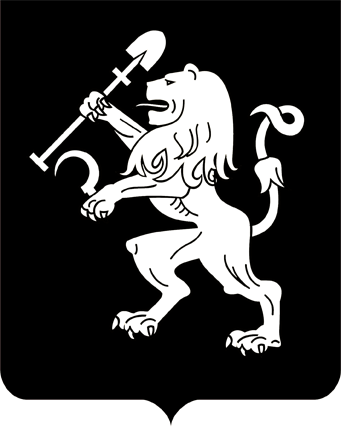 АДМИНИСТРАЦИЯ ГОРОДА КРАСНОЯРСКАПОСТАНОВЛЕНИЕО внесении изменений в постановление администрации города от 02.06.2017 № 337В целях совершенствования деятельности, повышения эффективности работы администрации города по реализации своих полномочий, руководствуясь статьями 41, 58, 59 Устава города Красноярска, ПОСТАНОВЛЯЮ: Внести в постановление администрации города от 02.06.2017  № 337 «Об утверждении Программы мероприятий по инфраструк-турному развитию и улучшению внешнего облика города Красноярска  в целях подготовки к проведению XXIX Всемирной зимней универсиады 2019 года в городе Красноярске» следующие изменения:1) в приложении к постановлению раздел III «Ожидаемые результаты реализации Программы» признать утратившим силу;2) приложение 1 к Программе мероприятий по инфраструктурному развитию и улучшению внешнего облика города Красноярска в целях подготовки к проведению XXIX Всемирной зимней универсиады 2019 года в городе Красноярске изложить в редакции согласно приложению к настоящему постановлению;3) приложение 2 к Программе мероприятий по инфраструктурному развитию и улучшению внешнего облика города Красноярска в целях подготовки к проведению XXIX Всемирной зимней универсиады 2019 года в городе Красноярске признать утратившим силу.Глава города                                                                                 С.В. ЕреминПриложениек постановлению	администрации городаот ____________ № _________«Приложение 1к Программе мероприятий по инфраструктурному развитию и улучшению внешнего облика города Красноярска в целях подготовки к проведению XXIX Всемирной зимней универсиады 2019 года в городе КрасноярскеМЕРОПРИЯТИЯ по инфраструктурному развитию и улучшению внешнего облика города Красноярска в целях подготовки к проведению XXIX Всемирной зимней универсиады 2019 года в городе Красноярске* По состоянию на 01.07.2018.** Произведена выплата стоимости возмещения за изымаемое имущество, расположенное в границах выполнения работ            по объекту: 2017 год – 51 000,0 тыс. руб.; 2018 год – 17 571,07 тыс. руб.*** Произведена выплата стоимости возмещения за изымаемое имущество, расположенное в границах выполнения работ                   по объекту: 2017 год – 302 895,0 тыс. руб.04.10.2018№ 629№п/п Наименование мероприятияОтветственный исполнитель мероприятияСроки реализации, годыПоказатель измеренияОбъем финансирования, тыс. руб.В том числе:В том числе:В том числе:В том числе:В том числе:В том числе:В том числе:В том числе:В том числе:№п/п Наименование мероприятияОтветственный исполнитель мероприятияСроки реализации, годыПоказатель измеренияОбъем финансирования, тыс. руб.городской бюджетгородской бюджетгородской бюджеткраевой бюджеткраевой бюджеткраевой бюджетфедеральный бюджетфедеральный бюджетфедеральный бюджет№п/п Наименование мероприятияОтветственный исполнитель мероприятияСроки реализации, годыПоказатель измеренияОбъем финансирования, тыс. руб.2017 год2018* год2019 год2017 год2018* год2019 год2017 год2018*год2019 годУкрепление материально-технической базы объектов социальной сферыУкрепление материально-технической базы объектов социальной сферыУкрепление материально-технической базы объектов социальной сферыУкрепление материально-технической базы объектов социальной сферыУкрепление материально-технической базы объектов социальной сферыУкрепление материально-технической базы объектов социальной сферыУкрепление материально-технической базы объектов социальной сферыУкрепление материально-технической базы объектов социальной сферыУкрепление материально-технической базы объектов социальной сферыУкрепление материально-технической базы объектов социальной сферыУкрепление материально-технической базы объектов социальной сферыУкрепление материально-технической базы объектов социальной сферыУкрепление материально-технической базы объектов социальной сферыУкрепление материально-технической базы объектов социальной сферыУкрепление материально-технической базы объектов социальной сферы1Капитальный ремонт Ледового дворца «Рассвет» Главное управление по физической культуре, спорту и туризму администрации города2017–2018Единовременная пропуская способность – 70 чел., количество мест на трибуне – 186 чел.101453,62300,002564,9228588,7070000,002Капитальный ремонт фасада здания МБОУ ДО ЦДО «Аэрокосмическая школа» вблизи стадиона «Енисей» (ул. Иркутская, 2)Главное управление образования администрации города20183 451,2 кв. м11215,0011215,003Капитальный ремонт фасада здания МБОУ ДО «ЦДО Интеллектуал+» (ул. Карла Маркса, 37)Главное управление образования администрации города20181 843,2 кв. м5000,005000,004Капитальный ремонт фасада здания МБОУ ДО ЦДО № 4 по адресу пр. Свободный, 27Главное управление образования администрации города20181 489,8 кв. м5000,005000,005Ремонт кровли и фасада здания школы МБУДО «Детская художественная школа № 1 им. В.И. Сурикова» по адресу: ул. Ленина, 79Главное управление культуры администрация города2018595,3 кв. м (кровля), 375 кв. м  (фасад, декор)6300,006300,006Ремонт входной группы здания школы (двери, крыльцо, козырек) МАУДО «Детская музыкальная школа № 3 имени Б.Г. Кривошея» по адресу: пр. Свободный, 36 корпус 1Главное управление культуры администрация города2018входная группа – 2 ед.300,00300,007Ремонт фасада здания библиотеки им. Ф.М. Достоевского МБУК «ЦБС для взрослого населения им. Горького» по адресу: ул. Высотная, 25Главное управление культуры администрация города2018123,9 кв. м300,00300,008Освещение спортивной площадки в парке имени 400-летия КрасноярскаДепартамент Главы города администрация города 20181 ед.879,89879,89ИТОГО130448,51300,0031559,810,0028588,7070000,000,000,000,000,00Инфраструктурное развитие отдельных территорий городаИнфраструктурное развитие отдельных территорий городаИнфраструктурное развитие отдельных территорий городаИнфраструктурное развитие отдельных территорий городаИнфраструктурное развитие отдельных территорий городаИнфраструктурное развитие отдельных территорий городаИнфраструктурное развитие отдельных территорий городаИнфраструктурное развитие отдельных территорий городаИнфраструктурное развитие отдельных территорий городаИнфраструктурное развитие отдельных территорий городаИнфраструктурное развитие отдельных территорий городаИнфраструктурное развитие отдельных территорий городаИнфраструктурное развитие отдельных территорий городаИнфраструктурное развитие отдельных территорий городаИнфраструктурное развитие отдельных территорий города9Благоустройство (в том числе капитальный ремонт и модернизация объектов городского благоустройства) Набережной реки Енисей города КрасноярскаГлавное управление по физической культуре, спорту и туризму администрации города2017209,6 тыс. кв. м163007,806671,1064098,0592238,6510Обустройство рекреационной территории о.  Отдыха, в том числе для развития парусного, водно-моторного спорта и для занятий физической культурой)Главное управление по физической культуре, спорту и туризму администрации города2017–2018единовременная пропуская способность – 60 чел.25000,0012500,0012500,0011Финансовое обеспечение мероприятий на подготовку города Красноярска к проведению XXIX Всемирной зимней универсиады 2019 года в городе Красноярске (Визит-центр, Площадь Мира)Департамент Главы города администрация города20182 ед.176600,00176600,0012Благоустройство мест массового отдыха населения города (парк «Сибсталь»)Департамент Главы города администрация города20181 ед.8809,108809,1013Развитие инфраструктуры о. МолоковаУправление молодежной политики администрация города2018–20191 электроподстанция25000,0012500,0012500,0014Развитие инфраструктуры о. ТатышевДепартамент Главы города администрация города2018–20191 ед.30100,0015100,0015000,00ИТОГО428516,906671,1048909,1040000,0064098,050,000,0092238,65176600,000,00Строительство и реконструкция коммунальной и транспортной инфраструктурыСтроительство и реконструкция коммунальной и транспортной инфраструктурыСтроительство и реконструкция коммунальной и транспортной инфраструктурыСтроительство и реконструкция коммунальной и транспортной инфраструктурыСтроительство и реконструкция коммунальной и транспортной инфраструктурыСтроительство и реконструкция коммунальной и транспортной инфраструктурыСтроительство и реконструкция коммунальной и транспортной инфраструктурыСтроительство и реконструкция коммунальной и транспортной инфраструктурыСтроительство и реконструкция коммунальной и транспортной инфраструктурыСтроительство и реконструкция коммунальной и транспортной инфраструктурыСтроительство и реконструкция коммунальной и транспортной инфраструктурыСтроительство и реконструкция коммунальной и транспортной инфраструктурыСтроительство и реконструкция коммунальной и транспортной инфраструктурыСтроительство и реконструкция коммунальной и транспортной инфраструктурыСтроительство и реконструкция коммунальной и транспортной инфраструктуры15Реконструкция пер. Боготольский от ул. Копылова до ул. НовосибирскойДепартамент градостроительства администрации города20120,670 км5262,2016Реконструкция ул. Маерчака от развлекательного центра «Космос» до ул. ПрофсоюзовДепартамент градостроительства администрации города2012–20190,97 км8684,6017Инженерно-транспортная инфраструктура обеспечения жилого района «Солонцы-2»Департамент градостроительства администрации города2013–теп/сети –17,5 км, КНС – 9,863 тыс. куб. м/час119990,0018Реконструкция проходных коллекторов, расположенных в Советском р-не г. Красноярска, в мкр. «Зеленая роща»Департамент градостроительства администрации города2013–17,8 км9829,4719Строительство сетей ливневой канализации в Советском районе по ул. АлексееваДепартамент градостроительства администрации города2014–0,2 км, КНС-0,15 тыс. куб/час1918,5020Строительство автодороги к новым жилым комплексам на ул. Дачная в Октябрьском районе от ул. Киренского восточнее территории СФУДепартамент градостроительства администрации города2011–20160,895 км2723,5021Реконструкция автодороги по ул. Молокова на участке от ул. Батурина до ул. АвиаторовДепартамент градостроительства администрации города2014–1,212 км7334,0022Автодорога по ул. 4-я Дальневосточная от ул. Шахтёров до ул. Шевцовой  в г. КрасноярскеДепартамент градостроительства администрации города2009–20131,768 км (ввод – 0,738 км)267407,2023Реконструкция автодороги по ул. Свердловская от ул. Матросова до границы г. Красноярска (с транспортной развязкой ул. Свердловская – ул. Матросова – ул. Семафорная)Департамент градостроительства администрации города2012–202510,56 км176862,9382453,936400,0024Строительство ул. М. Залки на участке от дома № 33 до ул. КосмонавтовДепартамент градостроительства администрации города2015–0,766 км6686,1025Строительство автодороги по ул. Байкитская в границах от ул. Юбилейная до ул. ДачнаяДепартамент градостроительства администрации города20140,350 км3681,6126Строительство 4 –го автодорожного мостового перехода через реку Енисей в г. Красноярске на участке от ул. Дубровинского до ул. СвердловскойДепартамент градостроительства администрации города2011–1,300 км502869,6527Строительство автодороги в створе ул. Волочаевской от ул. Дубровинского до ул. Копылова»Департамент градостроительства администрации города2012–20182,002 км402594,071800,0028Пешеходный переход по ул. Партизана Железняка в районе дома № 50Департамент градостроительства администрации города2011–20140,049 км110822,9029Строительство водопровода по ул. БазайскаяДепартамент градостроительства администрации города2013–20181,144 км, пропускная способность – 108 куб. м/сутки15080,78264,8813800,0030Ливневая  канализация в микрорайоне «Ястынское поле»Департамент градостроительства администрации города2012–2014протяженность – 2,07 км,  пропускная способность – 169,3 тыс. куб. м/сутки51945,1431Путепровод через железную дорогу с транспортной развязкой в мкрн. Северный на улице от Северного шоссе до ул. Авиаторов в г. КрасноярскеДепартамент градостроительства администрации города2005–20141,57 км1302712,5032Реконструкция автодороги от ул. Воронова до ул. КраснодарскойДепартамент градостроительства администрации города2007–20142,17 км318528,7233Автодорога по ул. Шевцовой от ул. Водянникова до ул. КараульнойДепартамент градостроительства администрации города2009–20140,41 км20713,0434Строительство участка ливневой канализации от территории школы № 152 до ул. ЯстынскаяДепартамент градостроительства администрации города2014–2015протяженность – 0,21 км,  пропускная способность – 5,33 тыс. куб. м/сутки2519,0735Инженерные сети VI микрорайона жилого района «Солнечный»Департамент градостроительства администрации города2013–20150,61 км (сети канализации)16262,7636Реконструкция перекрестка ул. Молокова и ул. Авиаторов в г. КрасноярскеДепартамент градостроительства администрации города2013–20150,23 км15837,7037Реконструкция автодороги в границах ул. Партизана Железняка – ул. ОктябрьскаяДепартамент градостроительства администрации города2014–20150,1 км5901,6738Реконструкция автодороги по ул. Дубровинского от развязки в районе 4-го мостового перехода через р. Енисей до ул. ГорькогоДепартамент градостроительства администрации города2014–20161,71 км212456,3439Реконструкция пр-та Свободный от ул. Ладо Кецховели до ул. Маерчака  Департамент градостроительства администрации города2012–20161,31 км351166,1240Строительство отнесенного левого поворота от ул. 9 Мая на ул. АвиаторовДепартамент градостроительства администрации города2015–20160,14 км8058,0441Строительство автодороги в мкрн. «Слобода Весны»Департамент градостроительства администрации города2015–20160,64 км58261,0442Строительство автодороги в микрорайоне «Утиный плес»Департамент градостроительства администрации города2011–20161,01 км169138,1343Реконструкция ул. 2-я Брянская до ул. Калинина в г. Красноярске (2-я очередь)Департамент градостроительства администрации города2007–20162,52км1370 006,74178607,33262,8444Автодорога по ул. Мужества от ул. Чернышевского до ул. Шевцовой Департамент градостроительства администрации города2011–20160,49 км85459,2332226,3045Транспортная развязка в микрорайоне «Тихие Зори» (I этап полное развитие)Департамент градостроительства администрации города2014–20181,83 км323591,914073,126674,97209974,1046Расширение и реконструкция левобережных канализационный очистных сооружений г. КрасноярскаДепартамент градостроительства администрации города2014–производительность оч./сооруже-ний – 340,0 тыс. куб. м/сут.101118,6027642,604976,0047Переезд через Северное шоссе в жилом районе «Солонцы-2» в Центральном районе г. КрасноярскаДепартамент градостроительства администрации города2016–2,347 км51178,0748985,0048Строительство автодороги пр. Молодежный от дома № 31 до ул. ПреображенскойДепартамент градостроительства администрации города2017–0,9 км.624,94624,9449Размещение временных сооружений и снос (демонтаж) самовольно установленных объектов капитального строительства и временных сооруженийДепартамент градостроительства администрации города2017–20193352 ед..33769,765999,2020378,787319,7850Строительство водопровода по ул. Алыкельская в п. ТаймырДепартамент градостроительства администрации города2015–20181,027 км30291,67667,8429623,8351Берегоукрепление правого берега р. ЕнисейДепартамент градостроительства администрации города2016–20180,63 км80287,555566,327006,832348,7020067,807316,9037981,0052Строительство автомобильного проезда в районе домов по ул. Ястынской, 3а, 3, 1, ул. Мате Залки, 41, 39 Департамент градостроительства администрации города2016–20180,46 км37824,965331,7931108,0653Строительство улицы между III и V микрорайонами жилого района «Солнечный»Департамент градостроительства администрации города2016–20170,49 км51634,102044,7148831,9654Строительство правобережных очистных сооружений для прохождения стоков ливневых вод с ул. Свердловской и 4-го мостового перехода через р. Енисей Департамент градостроительства администрации города2016–2018протяженность ливневой канализации – 0,19 км, очистные сооружения – 4 320куб. м/сутки, поверхностный сток – 302,6 тыс. куб. м/сутки232276,14**15112,21147466,2755Строительство подъездного пути к Ледовому дворцу в микрорайоне «Тихие Зори» в г. КрасноярскеДепартамент градостроительства администрации города2016–20180,56 км388223,27***935,2317648,3131718,1535026,5856Строительство автомобильной дороги по ул. Карамзина от пересечения с Ярыгинским проездом до жилого дома по ул. Карамзина, 13Департамент градостроительства администрации города2016–20170,57 км45960,75369,5636160,4757Пешеходный переход в районе Ледовой арены по ул. Партизана ЖелезнякаДепартамент градостроительства администрации города2017–20180,08 км98151,071 110,777840,0089200,3058Пешеходный переход в районе Ледового дворца «Арена Север»  по ул. 9 МаяДепартамент градостроительства администрации города2017–20180,17 км212052,191202,9731875,00178974,2259Строительство КНС в квартале ВЦ-1-8Департамент градостроительства администрации города2016–2018пропускная способность – 11,5 куб. м/час3446,203096,3650,0060Осуществление государственных полномочий по резервированию земель, изъятию земельных участков и (или) расположенных на них объектов недвижимого имущества для государственных нужд Красноярского края (высвобождение территории в границах выполнения строительно-монтажных работ по объектам «Строительство транспортной развязки в микрорайоне «Тихие Зори» и «Строительство автодороги в створе ул. Волочаевской от ул. Дубровинского до ул. Копылова»)Департамент градостроительства администрации города2016–2018329 земельных участков2650569,32705236,31366182,70242985,1529198,4061Переселение граждан из аварийного жилищного фонда, расположенного по маршруту движения участников и гостей к местам соревнований, проживания и массовых народных гулянийДепартамент градостроительства администрации города2017–2019594 семьи1524732,788000,0020000,002000,00399732,781000000,0095000,0062Реконструкция сетей ливневой канализации в Железнодорожном районеДепартамент градостроительства администрации города2018-коллектор № 1 – 680 м, коллектор 2 – 1200 м,3 – 100 м18676,9618676,9663Пешеходный переход через ул. Волочаевскую в районе СОШ № 73 в Октябрьском районеДепартамент градостроительства администрации города20180,09 км7423,007423,0064Реконструкция ливневой канализации по ул. АвиаторовДепартамент градостроительства администрации города2017–2018-1,5 км3000,681300,681700,0065Снос аварийного жилищного фонда, расположенного по маршруту движения участников и гостей к местам соревнований, проживания и массовых народных гулянийДепартамент градостроительства администрации города201863 жилых дома40800,00800,0040000,0066Реализация мероприятий по оценке и изъятию земельных участков и (или) расположенных на них объектов недвижимого имущества, предоставлению возмещения собственникам, а также сносу объектов недвижимого имущества для проведения XXIX Всемирной зимней универсиады 2019 года в г. КрасноярскеДепартамент градостроительства администрации города20189 земельных участков100100,00100,00100000,00ИТОГО11666447,67427415,74373548,019319,781107580,631736224,6095000,00367012,63370380,500,00Капитальный ремонт и ремонт объектов озеленения и прочих объектов внешнего благоустройстваКапитальный ремонт и ремонт объектов озеленения и прочих объектов внешнего благоустройстваКапитальный ремонт и ремонт объектов озеленения и прочих объектов внешнего благоустройстваКапитальный ремонт и ремонт объектов озеленения и прочих объектов внешнего благоустройстваКапитальный ремонт и ремонт объектов озеленения и прочих объектов внешнего благоустройстваКапитальный ремонт и ремонт объектов озеленения и прочих объектов внешнего благоустройстваКапитальный ремонт и ремонт объектов озеленения и прочих объектов внешнего благоустройстваКапитальный ремонт и ремонт объектов озеленения и прочих объектов внешнего благоустройстваКапитальный ремонт и ремонт объектов озеленения и прочих объектов внешнего благоустройстваКапитальный ремонт и ремонт объектов озеленения и прочих объектов внешнего благоустройстваКапитальный ремонт и ремонт объектов озеленения и прочих объектов внешнего благоустройстваКапитальный ремонт и ремонт объектов озеленения и прочих объектов внешнего благоустройстваКапитальный ремонт и ремонт объектов озеленения и прочих объектов внешнего благоустройстваКапитальный ремонт и ремонт объектов озеленения и прочих объектов внешнего благоустройстваКапитальный ремонт и ремонт объектов озеленения и прочих объектов внешнего благоустройства67Благоустройство сквера ул. А. Матросова, 30/1–30/2 (у ХМЗ)Департамент городского хозяйства администрации города2014–201514976 кв. м13401,4768Реконструкция бульвара «Зеленый» со стелой Памяти, посвященной участникам Великой Отечественной войныДепартамент городского хозяйства администрации города2014–20169426 кв. м8381,5869Благоустройство территории по ул. Васнецова – ул. Шиферников в пос. ТоргашиноДепартамент городского хозяйства администрации города2014–2015850 кв. м1877,7970Благоустройство территории «Прасковьин камень» ул.2-й Депутатской в пос. ТоргашиноДепартамент городского хозяйства администрации города2014–2016299 кв. м2031,9171Капитальный ремонт сквера по ул. ЗападнойДепартамент городского хозяйства администрации города2014–201510795 кв. м2935,2172Капитальный ремонт сквера «Каменный городок» по ул. ЩорсаДепартамент городского хозяйства администрации города2014–20175191 кв. м4348,50359,1273Благоустройство территории в районе дома № 39а по ул. НовосибирскойДепартамент городского хозяйства администрации города2014–20165225 кв. м5157,4574Укрепление откосов и благоустройство территории в районе здания КИЦаДепартамент городского хозяйства администрации города2015–2016990 кв. м2685,0075Благоустройство парка имени 400-летия КрасноярскаДепартамент городского хозяйства администрации города2014–201674 414 кв. м49954,2876Благоустройство сквера Победителей в г. КрасноярскеДепартамент городского хозяйства администрации города2015–201737800 кв. м8081,974686,6877Благоустройство территории перед часовней Параскевы Пятницы в городе КрасноярскеДепартамент городского хозяйства администрации города2015–20176625 кв. м9065,454887,6178Благоустройство общественного пространства                 (сквер-дендросад) в VII микрорайоне «Покровский»Департамент городского хозяйства администрации города201710000 кв. м6000,926000,9279Благоустройство прихрамовой площади св. вел. Феодора Тирова по ул. Коммунальной, 26г Департамент городского хозяйства администрации города20172000 кв. м4593,764593,7680Благоустройство сквера по ул. Калинина, 45 бДепартамент городского хозяйства администрации города2017900 кв. м1196,731196,7381Благоустройство территории по ул. Парижской коммуны, 9, – ул. Карла Маркса, 49Департамент городского хозяйства администрации города2016–20171340 кв. м2070,671653,1782Благоустройство территории перед храмом Святых царственных страстотерпцев, новомученников и исповедников РоссийскихДепартамент городского хозяйства администрации города2016–20181 ед.3053,64306,742453,2183Благоустройство аллеи Чернобыльцев в Советском районе Департамент городского хозяйства администрации города2016–20181 ед.11462,05995,008186,7184Благоустройство территории возле поликлиники на ул. УрванцеваДепартамент городского хозяйства администрации города2016–20181 ед.2343,46500,001343,4685Благоустройство территории в районе дома № 42 по ул. Красносмосковской Департамент городского хозяйства администрации города2016–20181 ед.854,87238,50377,8786Благоустройство территории в створе ул. Копылова –  ул. Ладо Кецховели – ул. Красной Армии – ул. Пушкина Департамент городского хозяйства администрации города2014–20181 ед.24361,30497,504955,4687Благоустройства территории по ул. РейдоваяДепартамент городского хозяйства администрации города2016–20181 ед.3755,41332,102656,0688Ремонтные работы на подпорных стенах (ул. Калинина, 10-12; ул. Весны,11)Департамент городского хозяйства администрации города2016–20182 ед.7120,801178,495250,6489Выполнение ремонтных работ на подпорной стене по ул. Гусарова, 74-75Департамент городского хозяйства администрации города2016–20183 ед.6012,37980,004346,3790Выполнение ремонтных работ на подпорной стене по ул. Верхняя, 5вДепартамент городского хозяйства администрации города2016–20181 ед.9686,28995,007696,2891Выполнение ремонтных работ на подпорной стене по пр. Машиностроителей, 19Департамент городского хозяйства администрации города2016–20184 ед.6907,60907,605300,0092Выполнение ремонтных работ на подпорной стене по пр. Машиностроителей, 21Департамент городского хозяйства администрации города2016–20187 ед.8982,00982,006800,0093Выполнение проектно-изыскательские работ на подпорные стены (ул. 40 лет Победы, 12; ул. Воронова, 35г; Причальная стена (набережная р. Енисей); ул. Воронова, 35а; ул. Менжинского, 6; ул. Менжинского, 8а; пр. 60 лет Образования СССР, 47)Департамент городского хозяйства администрации города2016–20187 ед.1466,00377,95746,3894Выполнение работ по восстановлению подпорной стены (ул. Калинина, остановка «Пожарная часть»)Департамент городского хозяйства администрации города2016–20181 ед.934,63197,00356,1095Благоустройство территории в районе ЦиркаДепартамент городского хозяйства администрации города20181 ед.1439,421439,4296Обеспечение пешеходной доступности к Арене ПлатинумДепартамент городского хозяйства администрации города20181 ед.11840,0011840,0097Архитектурное оформление «Чаши огня» УниверсиадыДепартамент городского хозяйства администрации города20181 ед.10000,0010000,0098Ремонт аварийных подпорных стенДепартамент городского хозяйства администрации города20188 ед.45000,0045000,0099Благоустройство пр. МираДепартамент городского хозяйства администрации города20181 ед.232001,46232001,46100Благоустройство ул. ДзержинскогоДепартамент городского хозяйства администрации города20181 ед.37000,0037000,00101Благоустройство Арены Платинум с устройством «Чаши Огня» Универсиады)Департамент городского хозяйства администрации города20181 ед.25000,0025000,00102Проведение экспертизы и проведение проектирования внешнего облика «Чаши Огня» Департамент городского хозяйства администрации города20181 ед.295,00295,00103Благоустройство сквера и прилегающей территории к кинотеатру «Родина»Департамент городского хозяйства администрации города20181 ед.15208,5415 208,54104Устройство декораций объектов фотобаннерамиДепартамент городского хозяйства администрации города20181 ед.10000,0010000,00105Устройство городской навигацииДепартамент городского хозяйства администрации города20181 ед.15000,003160,0011840,00106Устройство декоративных и шумозащитных экранов в г. Красноярске Департамент городского хозяйства администрации города20181 ед.14400,0014400,00107Замена и устройство ограждения по ул. Копылова, ул. КиренскогоДепартамент городского хозяйства администрации города20181 ед.2500,00296,002204,00108Благоустройство сквера дороги у сквера «Московский тракт»Департамент городского хозяйства администрации города20181 ед.100,00100,00109Восстановление входной группы «Александровский бульвар»Департамент городского хозяйства администрации города20181 ед.1000,001000,00110Ремонт подпорных стен (вдоль парка им. Горького, от ул. Ленина до ул. А. Лебедевой, ул. Игарская, пр. им. газ. Красноярский рабочий – ул. Мичурина, ул. Крайняя, ул. Мичурина)Департамент городского хозяйства администрации города201826 ед.41533,7641533,76111Благоустройство улиц городаДепартамент городского хозяйства администрации города20181 ед.222162,24222162,24112Благоустройство ул. ЛенинаДепартамент городского хозяйства администрации города20181 ед.135350,00135350,00113Благоустройство Театральной площадиДепартамент городского хозяйства администрации города20181 ед.50300,0050300,00114Разработка фор-эскизов общественных пространств, участвовавших в рейтинговом голосованииДепартамент городского хозяйства администрации города20181 ед.1600,001600,00115Благоустройство территории перед храмом Святых царственных страстотерпцев, новомученников и исповедников Российских (оплата по исполнительному листу в пользу ИП Тоноян Э. задолженности по муниципальному контракту)Департамент городского хозяйства администрации города20181 ед.306,74306,74116Разработка проектов благоустройства общественных пространствДепартамент городского хозяйства администрации города20181 ед.600,00600,00117ПСД на проведение работ по благоустройству территории, прилегающей к кинотеатру «Родина». Департамент городского хозяйства администрации города20181 ед.700,00700,00118Установка скульптурной композиции на постаменте площади перед Сборным пунктом Красноярского краяДепартамент городского хозяйства администрации города20181 ед.8466,998466,99119Замена мемориальной таблички Резанову Николаю ПетровичуДепартамент городского хозяйства администрации города20181 ед.99,0099,00120Ремонт, монтаж, демонтаж трибун для проведения культурно массовых мероприятий в честь празднования Дня победы в г. КрасноярскеДепартамент городского хозяйства администрации города20181 ед.199,95199,95121Выполнение работ по ремонту газонов улично-дорожной сети и посадке крупномерных деревьев с комом в г. КрасноясркеДепартамент городского хозяйства администрации города2014–20151 ед.110245,87122Выполнение работ по установке прилавков для уличной торговли в г. КрасноярскеДепартамент городского хозяйства администрации города20141 ед.1663,18123Выполнение работ по ремонту сквера по ул. Энергетиков, 24 в г. КрасноярскеДепартамент городского хозяйства администрации города20141 ед.4605,53124Выполнение работ по благоустройству территории по ул. Тургенева, 29 А в г. КрасноярскеДепартамент городского хозяйства администрации города20141 ед.7495,15125Выполнение работ по благоустройству сквера по ул Чернышевского в г. КрасноярскеДепартамент городского хозяйства администрации города2014–20151 ед.2276,58126Выполнение работ по благоустройству сквера по ул. Борисевича, 1г в г.  КрасноярскеДепартамент городского хозяйства администрации города2014–20151 ед.7996,77127Выполнение работ по благоустройству набережной р. Енисей в районе ул. 2-ой Краснофлотской в г.  КрасноярскеДепартамент городского хозяйства администрации города2014–20151 ед.3214,63128Выполнение работ по благоустройству сквера по ул. Перенсона – пер. Короткий (сквер Садоводов) в г. КрасноярскеДепартамент городского хозяйства администрации города20141 ед.1099,73129Выполнение работ по благоустройству аллеи по ул. Борисевича, 12 г.  КрасноярскеДепартамент городского хозяйства администрации города20141 ед.1702,68130Выполнение работ по ремонту сквера по ул. Кольцевая, 2-8 в г. КрасноярскеДепартамент городского хозяйства администрации города2014–20151 ед.9153,08131Выполнение работ по благоустройству сквера по ул. Толстого в г. КрасноярскеДепартамент городского хозяйства администрации города20141 ед.7480,12132Выполнение работ по ремонту сквера «Солнечный» по ул. 26 Бакинских комиссаров, 26 в г. КрасноярскеДепартамент городского хозяйства администрации города2014–20151 ед.2577,97133Выполнение работ по благоустройству сквера по ул. Вейнбаума, 38 в г. КрасноярскеДепартамент городского хозяйства администрации города2014–20151 ед.3971,15134Выполнение ПИР по подпорным стенам в городе КрасноярскеДепартамент городского хозяйства администрации города20141 ед.8100,00135Выполнение работ по благоустройству сквера по ул. Мечникова, 40 в городе Красноярске Департамент городского хозяйства администрации города2014–20161 ед.2452,12136Выполнение работ по благоустройству территории около кинотеатра «Мечта» в городе КрасноярскеДепартамент городского хозяйства администрации города20141 ед.587,45137Выполнение работ по капитальному ремонту подпорных стенок в районе дома № 74А по ул. А. Тимошенкова в Свердловском районе г. Красноярска Департамент городского хозяйства администрации города2014–20161 ед.8295,12138Выполнение работ по благоустройству сквера на ул. Рейдовая в городе КрасноярскеДепартамент городского хозяйства администрации города2014–20151 ед.3312,18139Выполнение работ по капитальному ремонту подпорной стены по ул. Славы, 1 в г. КрасноярскеДепартамент городского хозяйства администрации города2014–20161 ед.6989,54140Выполнение работ по благоустройству парка «Гвардейский» в городе Красноярске Департамент городского хозяйства администрации города2014–20151 ед.9479,98141Выполнение работ по капитальному ремонту подпорных стен на территории города Красноярска Департамент городского хозяйства администрации города20146 ед. 7496,76142Выполнение работ по благоустройству бульвара на ул. Менжинского в городе Красноярске Департамент городского хозяйства администрации города2014–20161 ед.4116,00143Выполнение работ по ремонту (расширению) парковки у Городского Дворца Культуры на пр. Свободный, 48 в г. КрасноярскеДепартамент городского хозяйства администрации города2014–20151 ед.2125,66144Установка мусорных урн, лавочек в г. КрасноярскеДепартамент городского хозяйства администрации города201469 ед.909,51145Выполнение работ по реконструкции площади перед краевым сборным пунктом в  г. Красноярске (ул. Деповская)Департамент городского хозяйства администрации города2014–20161 ед.6532,36146Выполнение работ по благоустройству пр. Котельникова от ул. Брянской до п. Солонцы Департамент городского хозяйства администрации города2014–20151 ед.9651,40147Выполнение работ по благоустройству территории, прилегающей к строящейся СОШ № 153 в 7-м мкр. жил района Покровский г. КрасноярскаДепартамент городского хозяйства администрации города2014–20151 ед.4879,36148Выполнение работ по ремонту сквера «Дзержинского» в городе КрасноярскеДепартамент городского хозяйства администрации города2014–20151 ед.1491,20149Выполнение работ по благоустройству сквера в районе ТЭЦ-1 по адресу пр. им газеты Красноярский рабочий 1Департамент городского хозяйства администрации города2014–20151 ед.8619,27150Выполнение работ по берегоукреплению и благоустройству реки Кача в Железнодорожном районе г. КрасноярскаДепартамент городского хозяйства администрации города2014–20161 ед.24349,99151Выполнение работ по ремонту подпорных стен по ул. Копылова, 42, ул. Словцова, 11, ул. Борисевича, 13 г. КрасноярскаДепартамент городского хозяйства администрации города20141 ед.2491,10152Выполнение работ по благоустройству сквера по ул. Новая Зари, 4-8 Департамент городского хозяйства администрации города20141 ед.1303,21153Выполнение работ по благоустройству сквера по ул. Тотмина 13, 22, 23-25 в г. КрасноярскеДепартамент городского хозяйства администрации города2014–20161 ед.4230,85154Выполнение работ по благоустройству сквера по ул. Копылова, 44 (фонтан «Гейзеры»)Департамент городского хозяйства администрации города2014–20151 ед.4877,95155Выполнение работ по ремонту мемориальных композиций, связанных с событиями ВОВДепартамент городского хозяйства администрации города20142 ед. 946,96156Выполнение работ по ремонту фонтанов в г. Красноярске Департамент городского хозяйства администрации города2014 15 ед.9428,09157Выполнение работ по благоустройству территории в районе Предмостной площади Департамент городского хозяйства администрации города20141 ед.1354,42158Выполнение работ по благоустройству территории по ул. Парижской Коммуны,5 в г. Красноярске Департамент городского хозяйства администрации города2014–20151 ед.2755,30159Выполнение работ по благоустройству сквера по ул. Ястынская, 13-ул. Мате Залки,13 в городе Красноярске Департамент городского хозяйства администрации города2014–20151 ед.3684,99160Выполнение работ по установке ограждений по ул. Киренского, пр. Свободный, ул. Высотной в городе Красноярске Департамент городского хозяйства администрации города2014–20153 ед.3396,21161Выполнение работ по капитальному ремонту подпорной стены в районе дома № 78 по ул. А. Тимошенкова Департамент городского хозяйства администрации города2014–20151 ед.42,23162Выполнение работ по благоустройству сквера по пр. Свободный – ул. Баумана, 4-8Департамент городского хозяйства администрации города20141 ед.805,89163Выполнение работ по благоустройству набережной р. Енисей напротив домов по ул. Дубровинского, 50 – 54»А» (2-я очередь)Департамент городского хозяйства администрации города2014–20151 ед.11060,17164Выполнение работ по разработке проектно-сметной документации (ПСД) на ремонт фонтана на Красной площадиДепартамент городского хозяйства администрации города2014–20151 ед.737,64165Выполнение работ по установке мусорных урн на ул. Горького, Мира, Ленина, Карла Маркса в городе Красноярске Департамент городского хозяйства администрации города20144 ед.992,60166Выполнение проектно-изыскательских работ по подпорной стене ул.Славы,1 в городе КрасноярскеДепартамент городского хозяйства администрации города20141 ед.610,00167Выполнение работ по изготовлению и монтажу мемориальных плит на объекты находящиеся по адресу: г. Красноярск, ул.  Мира, 99 с надписью «В этом здании в период ВОВ 1941-1945 находился эвакогоспиталь № 986»; г. Красноярск ул. Урицкого, 117 с надписью «В этом здании в период ВОВ 1941-1945 находился эвакогоспиталь № 3343»Департамент городского хозяйства администрации города20142 ед.315,00168Проведение работ по осуществлению авторского надзора за ремонтом подпорных стен по ул. Копылова, 42, ул. Словцова, 11, ул. Борисевича, 13 в городе КрасноярскеДепартамент городского хозяйства администрации города20143 ед.15,16169Выполнение работ по подготовке растительной почвы танцплощадки в парке «Гвардейский» г. КрасноярскаДепартамент городского хозяйства администрации города20141 ед.650,00170Осуществление строительного контроля за выполнением работ по капитальному ремонту подпорных стен по ул. Борисевича, 13 в городе КрасноярскеДепартамент городского хозяйства администрации города20141 ед.63,72171Осуществление строительного контроля за выполнением работ по капитальному ремонту подпорных стен по ул. Копылова, 42, ул. Словцова, 11 в городе КрасноярскеДепартамент городского хозяйства администрации города20142 ед.98,49172Осуществление строительного контроля при проведении работ по капитальному ремонту подпорных стенок в р-не ул. Тимошенкова,74АДепартамент городского хозяйства администрации города20141 ед.77,52173Выполнение работ по благоустройству территории кладбища «Шинное»Департамент городского хозяйства администрации города2015–20171 ед.27895,7815041,09174Проведение микробиологических, химических, паразитологических, радиологических лабораторных исследований и санитарно-эпидемиологической экспертизы на земельном участке (ул. Копылова-ул.  Красной Армии, ул. Л. Кецховели-ул. Пушкина) в г. КрасноярскеДепартамент городского хозяйства администрации города20141 ед.59,80175Расходы на оплату разработки проектно-сметной документации по устройству системы видеонаблюденияДепартамент городского хозяйства администрации города20171 ед.50,0050,00176Оплата работ по благоустройству территории кладбища «Бадалыкское» Департамент городского хозяйства администрации города20171 ед.1786,311786,31177Оплата выполнения работ по устройству системы видеонаблюдения на территории кладбища «Бадалыкское»Департамент городского хозяйства администрации города20171 ед.450,00450,00178Оплата работ по благоустройству территории кладбища пос. ШинниковДепартамент городского хозяйства администрации города20171 ед.4123,494123,49179Оплата работ по переносу металлических ограждений на секторе для родовых захоронДепартамент городского хозяйства администрации города20171 ед.83,8583,85180Оплата работ по переносу металлических ограждений на секторе для родовых захоронДепартамент городского хозяйства администрации города20171 ед.83,8583,85181Оплата работ по монтажу ранее демонтированного огражденияДепартамент городского хозяйства администрации города20171 ед.92,6892,68182Осуществление авторского надзора за капитальным ремонтом подпорных стенок в р-не дома № 74 А по ул. А. Тимошенкова в Свердловском р-не в городе КрасноярскеДепартамент городского хозяйства администрации города20151 ед.5,53183Выполнение работ по ремонту покрытия пешеходных дорожек на территории мемориального комплекса, посвященного 70-летию Победы в ВОВ в Ленинском р-не г. КрасноярскаДепартамент городского хозяйства администрации города20151 ед.1678,92184Выполнение работ по разработке ПСД на благоустройство бульвара по ул. 9 мая от ул. Авиаторов до ул. Урванцева (четная сторона)Департамент городского хозяйства администрации города20151 ед.320,00185Выполнение работ по разработке ПСД на благоустройство в створе ул. Копылова-ул. Ладо Кецховели – ул. Красной Армии – ул. Пушкина в г. КрасноярскеДепартамент городского хозяйства администрации города20151 ед.640,00186Выполнение работ по разработке ПСД по благоустройству парка «Гвардейский» в г. КрасноярскеДепартамент городского хозяйства администрации города20151 ед.640,00187Выполнение работ по разработке ПСД на благоустройство сквера 400-летия города КрасноярскаДепартамент городского хозяйства администрации города20151 ед.1250,00188Выполнение работ по ремонту и устройству тротуаров на территории мемориального комплекса, посвященного 70-летию Победы в ВОВ в Ленинском районе г. КрасноярскаДепартамент городского хозяйства администрации города20151 ед.2018,63189Выполнение работ по благоустройству территории мемориального комплекса, посвященного 70-летия Победы в ВОВ в Ленинском районе города КрасноярскаДепартамент городского хозяйства администрации города20151 ед.3903,35190Выполнение работ по капитальному ремонту подпорной стены в пер.Телевизорный,16 в г. КрасноярскеДепартамент городского хозяйства администрации города2015–20161 ед.3238,46191Выполнение работ по ремонту сквера на Красной площади в г. КрасноярскеДепартамент городского хозяйства администрации города2015–20171 ед.20006,0912742,50192Выполнение работ по капитальному ремонту подпорной стены по ул. Семафорной, 189 в г. КрасноярскеДепартамент городского хозяйства администрации города2015–20161 ед.9077,97193Осуществление авторского надзора за капитальным ремонтом подпорных стенок в районе дома № 74А по ул. А. Тимошенкова в Свердловском р-не в г. КрасноярскеДепартамент городского хозяйства администрации города20151 ед.10,77194Проведение работ по осуществлению авторского надзора за капитальным ремонтом подпорной стены в районе дома № 78 ул. А. ТимошенковаДепартамент городского хозяйства администрации города20151 ед.3,58195Проведение работ по осуществлению авторского надзора за капитальным ремонтом подпорной стены по ул.Славы,1 в городе КрасноярскеДепартамент городского хозяйства администрации города20151 ед.17,15196Выполнение работ по ремонту металлоконструкций укрытия для проведения культурно-массовых мероприятий на площади Революции в честь празднования Дня Победы в городе КрасноярскеДепартамент городского хозяйства администрации города20151 ед.100,00197Выполнение работ по устройству фундаментов укрытия для проведения культурно-массовых мероприятий на площади Революции в честь празднования Дня Победы в городе КрасноярскеДепартамент городского хозяйства администрации города20151 ед.100,00198Выполнение работ по монтажу и демонтажу укрытия для проведения культурно-массовых мероприятий на площади Революции в честь празднования Дня Победы в городе КрасноярскеДепартамент городского хозяйства администрации города20151 ед.100,00199Осуществление строительного контроля за выполнением работ по капитальному ремонту подпорной стены в районе дома № 78 по ул. А. ТимошенковаДепартамент городского хозяйства администрации города20151 ед.13,39200Осуществление строительного контроля при проведении работ по капитальному ремонту подпорных стен в районе жилого дома № 74А по ул. А. Тимошенкова в Свердловском р-не и по пер.Телевизорный,16 Октябрьском р-не г. КрасноярскеДепартамент городского хозяйства администрации города20152 ед.100,00201Осуществление строительного контроля при проведении работ по капитальному ремонту подпорной стены по ул. Славы, 1, г  КрасноярскеДепартамент городского хозяйства администрации города20151 ед.86,47202Выполнение работ по ремонту газонов в Железнодорожном районе г.  КрасноярскаДепартамент городского хозяйства администрации города2016 4 ед.2513,90203Выполнение работ по благоустройству набережной р. Енисей перед Успенским мужским монастырем в городе КрасноярскеДепартамент городского хозяйства администрации города20161 ед.2695,73204Выполнение работ по благоустройству ул. Малаховская в р-не строящегося акробатического манежа в г. КрасноярскеДепартамент городского хозяйства администрации города20161 ед.1100,43205Выполнение работ по ремонту ОВБ в Железнодорожном районе г. КрасноярскаДепартамент городского хозяйства администрации города2016 3 ед.464,45206Выполнение работ по ремонту скверов Железнодорожного р-на г. КрасноярскаДепартамент городского хозяйства администрации города201614 ед. 9138,89207Выполнение работ на подпорных стенах, расположенных в г. КрасноярскеДепартамент городского хозяйства администрации города2016–2017 6 ед.1671,87460,92208Выполнение работ по восстановлению подпорной стены на набережной р. Енисей от Коммунального моста до Речного вокзалаДепартамент городского хозяйства администрации города20161 ед.490,78209Выполнение работ по благоустройству сквера «Энтузиастов» у субъектов малого предпринимательстваДепартамент городского хозяйства администрации города20161 ед.1079,19210Выполнение работ по изготовлению и установке бронзовой таблички «Памяти места захоронения Н.П. Резанова»Департамент городского хозяйства администрации города20161 ед.99,99211Выполнение работ по изготовлению и установке бронзовой таблички «В честь 200-летия со дня первого кругосветного плавания»Департамент городского хозяйства администрации города20161 ед.99,99212Выполнение работ по монтажу и демонтажу укрытия для проведения культурно-массовых мероприятий на площади Революции в честь празднования Дня ПобедыДепартамент городского хозяйства администрации города20161 ед.99,93213Выполнение демонтажных работ и восстановлению облицовки верхнего яруса, восстановление вертикальных швов и очистке камня на гидродинамическом сооружении  «Реки Сибири, расположенном на Театральной площадиДепартамент городского хозяйства администрации города20161 ед.544,83214Выполнение работ по замене гранитных изделий (памятник погибшим в Афганистане, памятник воинам победителям труженикам тыла Великой Отечественной войны 1941-1945)Департамент городского хозяйства администрации города20162 ед.66,18215Выполнение работ по замене гранитных изделий фонтанов на Театральной площадиДепартамент городского хозяйства администрации города20161 ед.99,65216Выполнение работ по посадке деревьев в городе КрасноярскеДепартамент городского хозяйства администрации города2017 2000 ед.21835,4721835,47217Выполнение проектно-изыскательских работ по благоустройству общественного пространства (сквер-дендросад) в VII микрорайоне «Покровского»Департамент городского хозяйства администрации города20171 ед.417,24417,24218Выполнение работ по ремонту фонтанов в городе КрасноярскеДепартамент городского хозяйства администрации города201714 ед. 3667,063667,06219Выполнение работ по ремонту подпорной стены по ул. Куйбышева в районе дома 85,87Департамент городского хозяйства администрации города20171 ед.5837,885837,88220Выполнение работ по благоустройству прилегающей территории к обелиску в парке Гвардейский у СМП, СОНОДепартамент городского хозяйства администрации города20171 ед.291,00291,00221Выполнение работ по благоустройству территории, прилегающей к памятнику Михаилу Годенко в городе Красноярске, у СМП и СОНОДепартамент городского хозяйства администрации города20171 ед.1320,001320,00222Выполнение работ по благоустройству сквера Энтузиастов в городе Красноярске у СМП, СОНОДепартамент городского хозяйства администрации города20171 ед.3602,033602,03223Выполнение работ по ремонту сквера «Энтузиастов» в городе КрасноярскеДепартамент городского хозяйства администрации города20171 ед.1834,191834,19224Выполнение работ по разработке дизайн проекта мемориальной зоны сквера «Энтузиастов»Департамент городского хозяйства администрации города20171 ед.98,8098,80225Выполнение работ по разработке проектно-сметной документации (ПСД) по благоустройству территории микрорайона Тихие ЗориДепартамент городского хозяйства администрации города20171 ед.100,00100,00226Выполнение работ по разработке проектно-сметной документации (ПСД) по благоустройству территории сквера в районе дома 64 по ул. ЛесниковДепартамент городского хозяйства администрации города20171 ед.100,00100,00227Выполнение работ по разработке проектно-сметной документации (ПСД) по благоустройству территории ул. Лесников в г. КрасноярскеДепартамент городского хозяйства администрации города20171 ед.100,00100,00228Выполнение работ по разработке проектно-сметной документации (ПСД) по устройству площадки и места размещения «Чаши Огня» Универсиады -2019 Департамент городского хозяйства администрации города20171 ед.100,00100,00229Выполнение работ по монтажу и демонтажу укрытия для проведения культурно-массовых мероприятий на площади Революции в честь празднования Дня Победы в городе КрасноярскеДепартамент городского хозяйства администрации города20171 ед.99,9399,93230Выполнение работ по разработке дизайн проекта зоны отдыха сквера «Энтузиастов»Департамент городского хозяйства администрации города20171 ед.99,1099,10231Выполнение работ по разработке дизайн-проекта центральной зоны сквера «Энтузиастов»Департамент городского хозяйства администрации города20171 ед.97,8097,80232Выполнение работ по разработке дизайн-проекта спортивно-развивающей зоны сквера «Энтузиастов»Департамент городского хозяйства администрации города20171 ед.98,4098,40233Выполнение работ по разработке концепции, дизайн кода и зонирования территории сквера «Энтузиастов»Департамент городского хозяйства администрации города20171 ед.98,0098,00234Выполнение работ по разработке проекта благоустройства сквера «Энтузиастов»Департамент городского хозяйства администрации города20171 ед.98,5298,52235Выполнение работ по разработке рабочей документации по проектированию «Чаши огня» XXIX Всемирной зимней Универсиады 2019 г. в г. Красноярске. Инженерное оборудование. Технологические решения.Департамент городского хозяйства администрации города20171 ед.96,8896,88236Выполнение работ по разработке рабочей документации по проектированию «Чаши огня» XXIX Всемирной зимней Универсиады 2019 г. в г. Красноярске. Эскизное решение установки «Чаша огня»Департамент городского хозяйства администрации города20171 ед.96,8896,88237Выполнение работ по разработке рабочей документации по проектированию «Чаши огня» XXIX Всемирной зимней Универсиады 2019 г. в г. Красноярске. Конструктивные решения. Благоустройство.Департамент городского хозяйства администрации города20171 ед.96,8896,88238Выполнение демонтажных работ и устройства покрытий из тротуарной плитки в сквере «Энтузиастов» в городе КрасноярскеДепартамент городского хозяйства администрации города20171 ед.86,3686,36239Выполнение работ по разработке грунта с перемещением, погрузкой и перевозкой в сквере «Энтузиастов» в городе КрасноярскеДепартамент городского хозяйства администрации города20171 ед.99,6699,66240Выполнение работ по подготовке почвы для устройства партерного и обыкновенного газона с внесением растительной земли в сквере «Энтузиастов» в городе КрасноярскеДепартамент городского хозяйства администрации города20171 ед.95,2795,27241Выполнение работ по разработке рабочей документации по противоаварийным мероприятиям по ул. Челюскинцев, 4г в г. КрасноярскеДепартамент городского хозяйства администрации города20171 ед.86,8086,80242Выполнение работ по разработке рабочей документации по противоаварийным мероприятиям по ул. Красной Армии,75 в г. КрасноярскеДепартамент городского хозяйства администрации города20171 ед.87,5887,58243Выполнение работ по разработке рабочей документации по противоаварийным мероприятиям по ул. Партизана Железняка, 9г в г. КрасноярскеДепартамент городского хозяйства администрации города20171 ед.83,7083,70244Выполнение работ по изготовлению и монтажу таблички «Детям войны»Департамент городского хозяйства администрации города20171 ед.95,0095,00ИТОГО1552556,35107600,99135471,640,000,000,000,000,00797100,000,00Благоустройство объектов по инфраструктурному развитию и улучшению внешнего облика городаБлагоустройство объектов по инфраструктурному развитию и улучшению внешнего облика городаБлагоустройство объектов по инфраструктурному развитию и улучшению внешнего облика городаБлагоустройство объектов по инфраструктурному развитию и улучшению внешнего облика городаБлагоустройство объектов по инфраструктурному развитию и улучшению внешнего облика городаБлагоустройство объектов по инфраструктурному развитию и улучшению внешнего облика городаБлагоустройство объектов по инфраструктурному развитию и улучшению внешнего облика городаБлагоустройство объектов по инфраструктурному развитию и улучшению внешнего облика городаБлагоустройство объектов по инфраструктурному развитию и улучшению внешнего облика городаБлагоустройство объектов по инфраструктурному развитию и улучшению внешнего облика городаБлагоустройство объектов по инфраструктурному развитию и улучшению внешнего облика городаБлагоустройство объектов по инфраструктурному развитию и улучшению внешнего облика городаБлагоустройство объектов по инфраструктурному развитию и улучшению внешнего облика городаБлагоустройство объектов по инфраструктурному развитию и улучшению внешнего облика городаБлагоустройство объектов по инфраструктурному развитию и улучшению внешнего облика города245Благоустройство ул. Партизана Железняка на участке от ул. Белинского до ул. Краснодарская Департамент городского хозяйства администрации города20181 ед.25982,6825982,68246Благоустройство пр. Металлургов на участке от ул. Краснодарская  до ул. Тельмана Департамент городского хозяйства администрации города20181 ед.17132,0517132,05247Благоустройство ул. Алексеева на участке от  ул. Шахтеров до ул. Авиаторов Департамент городского хозяйства администрации города20181 ед.8062,808062,80248Благоустройство ул. Лесопарковая на участке от  пр. Свободный до ул. Е. Стасовой, ул. Забобонова, ул. Крупской от ул. Забобонова до ул. Высотная, 15 Департамент городского хозяйства администрации города20181 ед.30399,9530399,95249Благоустройство ул. Свердловская (от 4-го моста до моста через р. Базаиха в сторону фанпарка «Бобровый лог») Департамент городского хозяйства администрации города20181 ед.12481,1712481,17250Благоустройство ул. Игарская на участке от ул. Брянская до ул. ШахтеровДепартамент городского хозяйства администрации города20181 ед.9046,789046,78251Благоустройство ул. Маерчака на участке от пр. Свободный до ул. КалининаДепартамент городского хозяйства администрации города20181 ед.9375,739375,73252Благоустройство пр. им. газ. Красноярский рабочий на участке от Предмостной площади до Транспортного проезда Департамент городского хозяйства администрации города20181 ед.46352,6546352,65253Благоустройство ул. Дубровинского на участке от Регистрационной палаты до  Красноярского культурно-исторического музейного комплексаДепартамент городского хозяйства администрации города20181 ед.15143,0715143,07254Благоустройство ул. Карла Маркса (объект Универсиады) от ул. Вокзальная до ул. Дубровинского Департамент городского хозяйства администрации города20181 ед.34942,6334942,63255Благоустройство ул. Ладо Кецховели на участке от ул. Мечникова до ул. Революции Департамент городского хозяйства администрации города20181 ед.9871,749871,74256Благоустройство  ул. Вейнбаума на участке от ул. Брянская до Коммунального мостаДепартамент городского хозяйства администрации города20181 ед.4496,424496,42257Благоустройство ул. Юности на участке от ул. Чайковского до ул. Малаховская Департамент городского хозяйства администрации города20181 ед.4493,414493,41258Благоустройство ул. Крайней на участке от пер. Сибирский до ул.  Чайковского Департамент городского хозяйства администрации города20181 ед.4459,194459,19259Благоустройство ул. Вавилова на участке от ул. Королева до ул. Корнетова Департамент городского хозяйства администрации города20181 ед.4211,554211,55260Благоустройство ул. Перенсона на участке от ул. Брянская до ул. Дубровинского Департамент городского хозяйства администрации города20181 ед.4715,124715,12261Благоустройство ул. Белинского от ул. Андрея Дубенского до ул. Партизана Железняка Департамент городского хозяйства администрации города20181 ед.8638,768638,76262Благоустройство ул. Северная Департамент городского хозяйства администрации города20181 ед.194,28194,28263Благоустройство территорий после сноса ветхого и аварийного жилья вдоль гостевых трассДепартамент городского хозяйства администрации города201825 ед.70000,0070000,00264Высадка деревьев при проведении комплексного озеленения на 2018 годДепартамент городского хозяйства администрации города201812 000 ед.120000,00120000,00265Благоустройству территорий после сноса временных сооружений к проведению XXIX Всемирной зимней универсиады 2019 года в г. КрасноярскеДепартамент городского хозяйства администрации города2018242 ед.64700,0064700,00ИТОГО504699,980,000,000,000,00439999,980,000,0064700,000,00Ремонт и устройство сетей наружного освещения, иллюминации, праздничного освещения и архитектурно-художественной подсветки городаРемонт и устройство сетей наружного освещения, иллюминации, праздничного освещения и архитектурно-художественной подсветки городаРемонт и устройство сетей наружного освещения, иллюминации, праздничного освещения и архитектурно-художественной подсветки городаРемонт и устройство сетей наружного освещения, иллюминации, праздничного освещения и архитектурно-художественной подсветки городаРемонт и устройство сетей наружного освещения, иллюминации, праздничного освещения и архитектурно-художественной подсветки городаРемонт и устройство сетей наружного освещения, иллюминации, праздничного освещения и архитектурно-художественной подсветки городаРемонт и устройство сетей наружного освещения, иллюминации, праздничного освещения и архитектурно-художественной подсветки городаРемонт и устройство сетей наружного освещения, иллюминации, праздничного освещения и архитектурно-художественной подсветки городаРемонт и устройство сетей наружного освещения, иллюминации, праздничного освещения и архитектурно-художественной подсветки городаРемонт и устройство сетей наружного освещения, иллюминации, праздничного освещения и архитектурно-художественной подсветки городаРемонт и устройство сетей наружного освещения, иллюминации, праздничного освещения и архитектурно-художественной подсветки городаРемонт и устройство сетей наружного освещения, иллюминации, праздничного освещения и архитектурно-художественной подсветки городаРемонт и устройство сетей наружного освещения, иллюминации, праздничного освещения и архитектурно-художественной подсветки городаРемонт и устройство сетей наружного освещения, иллюминации, праздничного освещения и архитектурно-художественной подсветки городаРемонт и устройство сетей наружного освещения, иллюминации, праздничного освещения и архитектурно-художественной подсветки города266ул. 2-я Брянская, ул. КараульнаяДепартамент городского хозяйства администрации города20181 ед.21120,0021120,00267ул. АлексееваДепартамент городского хозяйства администрации города20181 ед.5740,005740,00268ул. Кишиневская от ул. Говорова до ул. Львовская и от ул. Энергетиков до ул. Б. ХмельницкогоДепартамент городского хозяйства администрации города20181 ед.790,49790,49269ул. Ярыгинский проездДепартамент городского хозяйства администрации города20181 ед.5901,725901,72270ул. НорильскаяДепартамент городского хозяйства администрации города20181 ед.3072,003072,00271ул. Борисевича от ост. «Сады» до ост. « Верхняя Базаиха»Департамент городского хозяйства администрации города20181 ед.3449,583449,582722-я транспортная развязка в мкр. СолнечныйДепартамент городского хозяйства администрации города20181 ед.20758,9620758,96273ул. ЛесопарковаяДепартамент городского хозяйства администрации города20181 ед.7063,307063,30274проезд от ул. Глинки, 1д до ул. Дружба,  2б (Березовка)Департамент городского хозяйства администрации города20181 ед.9829,929829,92275ул. Глинки от дома № 1ж до административной границы г. Красноярска с Березовским райономДепартамент городского хозяйства администрации города20181 ед.4891,234891,23276ул. Б. ХмельницкогоДепартамент городского хозяйства администрации города20181 ед.3554,813554,81277ул. ВерхняяДепартамент городского хозяйства администрации города20181 ед.2519,072519,07278ул. ТомскаяДепартамент городского хозяйства администрации города20181 ед.3753,003753,00279ул. Тамбовская от дома № 21 до дома № 31Департамент городского хозяйства администрации города20181 ед.1828,901828,90280проезд от ул. Айвазовского, 2д до  ул. Рейдовая, 68аДепартамент городского хозяйства администрации города20181 ед.19584,0319584,03281ул. Фестивальная от дома № 28а по ул. 26 Бакинских комиссаров до ул. СолнечнаяДепартамент городского хозяйства администрации города20181 ед.731,33731,33282пр. Комсомольский от ул. 9 Мая до ул. СветлогорскойДепартамент городского хозяйства администрации города20181 ед.2190,602190,60283ул. Вавилова от ул. Королева до ул. ЗатонскаяДепартамент городского хозяйства администрации города20181 ед.3252,853252,85284ул. Борисевича от кольца с ул. 1-я Шинная до ост. «Сады», от ул. 4-я Шинная до ост. «Сады»Департамент городского хозяйства администрации города20181 ед.173,44173,44285ул. Вавилова от ул. Затонская до ул. Корнетова.Департамент городского хозяйства администрации города20181 ед.200,07200,07286ул. Воронова от ул. Краснодарская до ул. РокоссовскогоДепартамент городского хозяйства администрации города20181 ед.181,42181,42287ул. Глинки от кольца с ул. Тамбовская до ул. Глинки, 1жДепартамент городского хозяйства администрации города20181 ед.188,23188,23288пр. Комсомольский от ул. Краснодарская до ул. 9 МаяДепартамент городского хозяйства администрации города20181 ед.177,43177,43289ул. Семафорная от ул. Семафорная, 15 до ул. МичуринаДепартамент городского хозяйства администрации города20181 ед.310,79310,79290ул. Тамбовская от путепровода «Шинный завод» до ост. «Пос. Энергетиков», от ул. Тамбовская, 25 до ул. Тамбовская, 31г/1Департамент городского хозяйства администрации города20181 ед.169,33169,33291ул. Воронова от улицы Рокоссовского до улицы ЯстынскаяДепартамент городского хозяйства администрации города20181 ед.1567,491567,49292ул. Калинина, стела «Красноярск»Департамент городского хозяйства администрации города20181 ед.6811,246811,24293ул. Калинина (кольцо путепровод «Бугач») Департамент городского хозяйства администрации города20181 ед.12439,2412439,24294ул. Тотмина (путепровод «Бугач» - к/т «Строитель»)Департамент городского хозяйства администрации города20181 ед.6029,826029,82295ул. Е.СтасовойДепартамент городского хозяйства администрации города20181 ед.1451,411451,41296ул. Высотная (к/т Строитель - ГорДК)Департамент городского хозяйства администрации города20181 ед.6908,066908,06297пр. Свободный от ул. Л.  Кецховели - ул. Телевизорная Департамент городского хозяйства администрации города20181 ед.4275,024275,02298пр. Свободный  от  ул. Телевизорная - ул. Высотная Департамент городского хозяйства администрации города20181 ед.4636,294636,29299пр. Свободный  от  ул. Высотная - ул. Лесопарковая Департамент городского хозяйства администрации города20181 ед.2958,582958,58300пр. Свободный  от ул. Лесопарковая - пр. Свободный, 89 Департамент городского хозяйства администрации города20181 ед.1766,011766,01301пр. Свободный  от  пр.  Свободный, 89 - ул. Лесная, 113г Департамент городского хозяйства администрации города20181 ед.20352,5220352,52302ул. БиатлоннаяДепартамент городского хозяйства администрации города20181 ед.14066,1814066,18303ул. ЛесопарковаяДепартамент городского хозяйства администрации города20181 ед.3210,803210,80304ул. М. Годенко Гор ДК - ул. Киренского Департамент городского хозяйства администрации города20181 ед.3766,603766,60305ул. Киренского (от пр. Свободный до ул. Киренского, 11) Департамент городского хозяйства администрации города20181 ед.13830,5613830,56306проезд от пр. Свободный до пер. Телевизорный (проезд)Департамент городского хозяйства администрации города20181 ед.2027,382027,38307ул. Копылова (с п/п Копылова); ул. Красной АрмииДепартамент городского хозяйства администрации города20181 ед.18096,3418096,34308ул. ДекабристовДепартамент городского хозяйства администрации города20181 ед.3280,523280,52309ул. Братьев Абалаковых; ул. Красная площадьДепартамент городского хозяйства администрации города20181 ед.3239,533239,53310ул. ДеповскаяДепартамент городского хозяйства администрации города20181 ед.2177,082177,08311ул. ГорькогоДепартамент городского хозяйства администрации города20181 ед.2370,922370,92312ул. РобеспьераДепартамент городского хозяйства администрации города20181 ед.4349,794349,79313ул. Карла МарксаДепартамент городского хозяйства администрации города20181 ед.22255,3022255,30314ул. ЛенинаДепартамент городского хозяйства администрации города20181 ед.3907,613907,61315ул. БоградаДепартамент городского хозяйства администрации города20181 ед.2317,732317,73316ул. ДубровинскогоДепартамент городского хозяйства администрации города20181 ед.42458,6242458,62317ул. 78 Добровольческой БригадыДепартамент городского хозяйства администрации города20181 ед.19789,4219789,42318ул. АвиаторовДепартамент городского хозяйства администрации города20181 ед.18221,4618221,46319ул. 9 Мая от кольца ул. Шахтеров до ул. АвиаторовДепартамент городского хозяйства администрации города20181 ед.6787,766787,76320ул. Молокова Департамент городского хозяйства администрации города20181 ед.13090,8613090,86321ул. Подзолкова от кольцевого пересечения 9 Мая - ул. АвиаторовДепартамент городского хозяйства администрации города20181 ед.21712,9421712,94322ул. Брянская, ул. Игарская Департамент городского хозяйства администрации города20181 ед.25769,4625769,46323ул. Шахтёров Департамент городского хозяйства администрации города20181 ед.12681,4812681,48324ул. П. ЖелезнякаДепартамент городского хозяйства администрации города20181 ед.19661,2419661,24325ул. БелинскогоДепартамент городского хозяйства администрации города20181 ед.4341,724341,72326ул. Степана РазинаДепартамент городского хозяйства администрации города20181 ед.4028,544028,54327проезд от пр. Свободный до ул. АкадемгородокДепартамент городского хозяйства администрации города20181 ед.2343,602343,60328проезд от ул. Ленина под путепроводом до выезда на ул. БелинскогоДепартамент городского хозяйства администрации города20181 ед.3404,803404,80329Площадь Революции Департамент городского хозяйства администрации города20181 ед.21973,5021973,50330ул. А. МатросоваДепартамент городского хозяйства администрации города20181 ед.9657,749657,74331Проезд от Свердловской до Бобрового логаДепартамент городского хозяйства администрации города20181 ед.3635,673635,67332ул. СвердловскаяДепартамент городского хозяйства администрации города20181 ед.100236,25100236,25333О. Отдыха, О. Молокова Департамент городского хозяйства администрации города20181 ед.8471,418471,41334пер. СибирскийДепартамент городского хозяйства администрации города20181 ед.3772,383772,38335ул. КрайняяДепартамент городского хозяйства администрации города20181 ед.11261,7111261,71336ул. ЧайковскогоДепартамент городского хозяйства администрации города20181 ед.6857,306857,30337пр. Красноярский рабочийДепартамент городского хозяйства администрации города20181 ед.19098,3219098,32338ул. ЮностиДепартамент городского хозяйства администрации города20181 ед.1910,531910,53339мост «Октябрьский»Департамент городского хозяйства администрации города20181 ед.11438,0311438,03340Стелла  на въезде в Свердловский районДепартамент городского хозяйства администрации города20181 ед.112,35112,35341мост «Коммунальный»Департамент городского хозяйства администрации города20181 ед.8903,268903,26342ул. 9 Мая от ул. Авиаторов до ул. 9 Мая, 2иДепартамент городского хозяйства администрации города20181 ед.10569,2910569,29343Архитектурно-художественная подсветка - пешеходный мост по ул. КопыловаДепартамент городского хозяйства администрации города20181 ед.1222,481222,48344ул. Высотная – пр. Свободный - памятник М.С. ГоденкоДепартамент городского хозяйства администрации города20181 ед.302,46302,46345Монтаж фигур праздничного освещения (пр. Свободный, от ул. Л. Кецховели до ул. Маерчака)Департамент городского хозяйства администрации города20181 ед.3060,843060,84346Фигуры праздничного освещения на фасады зданий пр. МираДепартамент городского хозяйства администрации города20181 ед.45000,0045000,00347ул. ЛеснаяДепартамент городского хозяйства администрации города20181 ед.6755,796755,79348ул. СемафорнаяДепартамент городского хозяйства администрации города20181 ед.6444,166444,16349проезд от ул. Затонская до ул. Краснопресненская, 1Департамент городского хозяйства администрации города20181 ед.2911,492911,49350пешеходная дорожка между домом № 24 по ул. Энергетиков и аллеей школы № 44Департамент городского хозяйства администрации города20181 ед.253,42253,42351сквер «Дендросад»Департамент городского хозяйства администрации города20181 ед.1530,001530,00ИТОГО769194,800,0017894,860,000,00122999,990,000,00628299,950,00Капитальный ремонт и ремонт дорогКапитальный ремонт и ремонт дорогКапитальный ремонт и ремонт дорогКапитальный ремонт и ремонт дорогКапитальный ремонт и ремонт дорогКапитальный ремонт и ремонт дорогКапитальный ремонт и ремонт дорогКапитальный ремонт и ремонт дорогКапитальный ремонт и ремонт дорогКапитальный ремонт и ремонт дорогКапитальный ремонт и ремонт дорогКапитальный ремонт и ремонт дорогКапитальный ремонт и ремонт дорогКапитальный ремонт и ремонт дорогКапитальный ремонт и ремонт дорог352проезд от границы г. Красноярска до зд. 167 по ул. КалининаДепартамент городского хозяйства администрации города20180,4 км3821,033821,03353ул. Калинина от зд. 167 до зд. 77/1 по ул. КалининаДепартамент городского хозяйства администрации города20181,9 км29183,1129183,11354пр-т Свободный от ул. Л.Кецховелли до ул. БиатлоннаяДепартамент городского хозяйства администрации города20183,85 км51935,2251935,22355ул. Биатлонная от пр. Свободный, 89 до ул. Биатлонная, 35Департамент городского хозяйства администрации города20182,41 км24414,0824414,08356ул. Пролетарская от ул. Киренского до пр-та Свободный (вдоль кладбища Николаевского)Департамент городского хозяйства администрации города20181,0 км5665,865665,86357устройство тротуара от автобусной остановки у зд. 11 по ул. Норильская, до строящейся жд платформы Озеро ПаркДепартамент городского хозяйства администрации города20180,4 км1500,001500,00358ул. Тотмина от зд. 35 до зд. 35а по ул. ВысотнаяДепартамент городского хозяйства администрации города20181,1 км2948,122948,12359ул. Высотная от зд. 35а до пр-та СвободныйДепартамент городского хозяйства администрации города20181,73 км7295,417295,41360ул. Крупской - ул. Забобонова от ул. Высотная до ул. ЛесопарковаяДепартамент городского хозяйства администрации города20181,2 км14606,4714606,47361ул. Гусарова - ул. Е.Стасовой от ул. Тотмина до ул. Елены Стасовой 65гДепартамент городского хозяйства администрации города20183,2 км7075,627075,62362пр-т Свободный - ул. Лесная от ул. Биатлонная до ул. Сосновый Бор 40/2Департамент городского хозяйства администрации города20184,5 км32155,6332155,63363ул. Лесная - ул. А. Киренского от зд. 113г по ул.  Лесная до зд. 28 по ул.  А. КиренскогоДепартамент городского хозяйства администрации города20184,8 км60789,0260789,02364проезд от ул. Высотная, 2р - до ул. Телевизорная, 1 15/3; проезд от ул. Высотная, 2л - ул. Телевизорная, ст. 1/9; проезд от пер. Телевизорный до пр-та СвободныйДепартамент городского хозяйства администрации города20181,0 км6387,376387,37365проезд от пр-та Свободный до ул. Академика КиренскогоДепартамент городского хозяйства администрации города20180,62 км3344,223344,22366ул. ДубровинскогоДепартамент городского хозяйства администрации города20185,75 км2298,242298,24367ул. Красной Армии от  ул. Корнеева - ул. ПушкинаДепартамент городского хозяйства администрации города20180,64 км6610,016610,01368ул. Михаила Годенко от пр. Свободный - до зд.1 по ул. Михаила ГоденкоДепартамент городского хозяйства администрации города20180,6 км4557,654557,65369ул. Копылова от ул. Академика Киренского - ул. РобеспьераДепартамент городского хозяйства администрации города20182,62 км23622,9923622,99370ул. Профсоюзов от ул. Республики до ул. БоградаДепартамент городского хозяйства администрации города20181,13 км3772,383772,38371ул. Братьев АбалаковыхДепартамент городского хозяйства администрации города20180,38 км916,03916,03372ул. ДеповскаяДепартамент городского хозяйства администрации города20180,65 км339,67339,67373пер. Выборгский; проезд вдоль Привокзальной площади.Департамент городского хозяйства администрации города20180,8 км1829,971829,97374ул. РобеспьераДепартамент городского хозяйства администрации города20181,1 км3197,663197,66375ул. Красная площадьДепартамент городского хозяйства администрации города20180,3 км767,27767,27376ул. БоградаДепартамент городского хозяйства администрации города20181,0 км12433,7712433,77377ул. Красномосковская от пр-та Свободный до ул. ТолстогоДепартамент городского хозяйства администрации города20181,2 км2669,962669,96378ул. Свердловская от ул. Александра Матросова  до моста НиколаевскийДепартамент городского хозяйства администрации города20184,13 км88780,0188780,01379ул. Матросова от кольца предмостной площади  до ул. Александра Матросова, 30аДепартамент городского хозяйства администрации города20181,42 км43375,4843375,48380проезд от ул. Ползунова 20 до стадиона «Енисей»; проезд от ул. Юности, 29 до стадиона «Енисей»Департамент городского хозяйства администрации города20180,15 км709,93709,93381пер. СибирскийДепартамент городского хозяйства администрации города20180,91 км4322,114322,11382ул. Брянская от границы г. Красноярска до переулка СокольскийДепартамент городского хозяйства администрации города20184,2 км16859,6416859,64383ул. АвиаторовДепартамент городского хозяйства администрации города20183,2 км116032,84116032,84384проезд от ул. Партизана Железняка 40а до ул. Октябрьская, 8Департамент городского хозяйства администрации города20180,4 км2277,572277,57385проезд от ул. Октябрьская от зд. 2 по 78 Добровольческой бригады до ул. Молокова (вдоль сады мечты сквер)Департамент городского хозяйства администрации города20181,0 км1862,191862,19386съезд на мост Октябрьский  с ул. Партизана Железняка, зд. 35а по ул. Партизана ЖелезнякаДепартамент городского хозяйства администрации города20180,3 км6322,346322,34387съезд с ул. Октябрьская на ул. Авиаторов, зд. 12 по ул. ОктябрьскаяДепартамент городского хозяйства администрации города20180,16 км1535,211535,21388проезд от ул. Партизана Железняка, 46 до ул. Авиаторов, 1 стр. 1/1Департамент городского хозяйства администрации города20180,53 км8252,698252,69389ул. 78 добровольческой бригады от ул. Октябрьская до ул. Петра ЛомакоДепартамент городского хозяйства администрации города20182,34 км28024,0428024,04390ул. Молокова от ул. Батурина до ул. АвиаторовДепартамент городского хозяйства администрации города20181,0 км13081,0313081,03391ул. 9 Мая от ул. Авиаторов до ул. ШахтёровДепартамент городского хозяйства администрации города20181,15 км7621,857621,85392ул. Подзолкова от кольцевого пересечения 9 Мая до ул. Петра Ломака, 2Департамент городского хозяйства администрации города20182,62 км25601,7925601,79393проезд от ул. 9 Мая, 81/1 до ул. Петра Ломака; дорога дублер от ул. 9 Мая вдоль СК «Арена - Север»Департамент городского хозяйства администрации города20180,8 км8795,518795,51394ул. Свердловская от границы г. Красноярска – до моста НиколавскийДепартамент городского хозяйства администрации города20185,4 км32897,7932897,79395устройство тротуара от ж.д. платформы «Бобровый лог» ул. Свердловская 10г/2 - ост. «Базайская»Департамент городского хозяйства администрации города20180,45 км2053,812053,81396ул. Шахтеров - ул. Игарская от ул. Сурикова до ул. 9 МаяДепартамент городского хозяйства администрации города20183,5 км41756,4241756,42397ул. Степана Разина, 62 - ул. ШахтеровДепартамент городского хозяйства администрации города20181,35 км15838,5415838,54398ул. ГорькогоДепартамент городского хозяйства администрации города20181,7 км14081,6214081,62399ул. Кирова от ул. Дубровинского до ул. РеспубликиДепартамент городского хозяйства администрации города20181,0 км13090,5013090,50400ул. Коммунистическая - ул. Конституции СССР от ул. Перенсона до ул. Парижской КоммуныДепартамент городского хозяйства администрации города20180,95 км10665,1210665,12401ул. Урицкого от ул. Парижской Коммуны до ул.  Урицкого, 61Департамент городского хозяйства администрации города20180,45 км5885,785885,78402проезд под путепроводом от ул. Ленина (мост р. Кача) до ул. Белинского; Проезд от ул. Ленина до ул. БелинскогоДепартамент городского хозяйства администрации города20180,4 км9439,449439,44403Проектно-изыскательские работы на капитальный ремонт дорогДепартамент городского хозяйства администрации города20181 ед.31150,2931150,29404Модернизация светофорных объектов, в том числе их устройство и подключение к автоматизированной системе управления дорожным движениемДепартамент городского хозяйства администрации города20181 ед.16517,0016517,00405Выполнение работ по строительному контролю капитального ремонта объекта и прохождению экспертизы проектной документации ул. ЛенинаДепартамент городского хозяйства администрации города20181 ед.1369,801369,80406Обеспечение доступной среды для маломобильных групп гражданДепартамент городского хозяйства администрации города20181 ед.8998,948998,94407Устройство плоскостных парковок по ул. ЛесниковДепартамент городского хозяйства администрации города201831,9 тыс. кв. м59965,3659965,36408Ремонт ливневой канализации на ул. АвиаторовДепартамент городского хозяйства администрации города20180,05 км12260,9412260,94409Ремонт пр. МираДепартамент городского хозяйства администрации города20181 ед.75000,0075000,00410Демонтаж надземного пешеходного перехода по ул. Молокова, 54Департамент городского хозяйства администрации города20181 ед.3000,003000,00411Устройство пешеходной доступности железнодорожных остановочных пунктов, в рамках реализации проекта «Городская электричка»Департамент городского хозяйства администрации города20181 ед.3000,003000,00412Ремонт подземных пешеходных переходов по ул. Крайняя и пер. СибирскийДепартамент городского хозяйства администрации города20181 ед.2500,002500,00413Ремонт лестницы по ул. Елены Стасовой, 26аДепартамент городского хозяйства администрации города20181 ед.1300,001300,00414Обустройство остановочного пункта по ул. МужестваДепартамент городского хозяйства администрации города20181 ед.854,91854,91415Обеспечение пешеходной доступности от ул. Свердловская до ул. ВеселаяДепартамент городского хозяйства администрации города20180,7 км1348,911348,91416Ремонт ул. АбытаевскаяДепартамент городского хозяйства администрации города20180,35 км2170,002170,00417Ремонт ул. Чернышевского от ул. Мужества до ул. БерезинаДепартамент городского хозяйства администрации города20180,3 км3640,003640,00418Обустройство остановочного пункта возле Прихода храма в честь иконы Божией Матери «В скорбех и печалех Утешение»Департамент городского хозяйства администрации города20181 ед.1700,001700,00419Разработка проектной документации на ремонт проезда от ул. Елены Стасовой, 65г до ул. Елены Стасовой, 67Департамент городского хозяйства администрации города20181 ед.370,00370,00420Выполнение проектно-изыскательских работ по мостовым сооружениям через р. Базаиха по ул. Базайской и через р. Бугач по ул. МаерчакаДепартамент городского хозяйства администрации города20181 ед.531,71531,71421Выполнение проектно-изыскательских работ на капитальный ремонт, ремонт автомобильных дорог и искусственных сооружений на нихДепартамент городского хозяйства администрации города20181 ед.4700,004700,00422Ремонт пешеходных ограждений, в том числе в зоне пешеходных переходовДепартамент городского хозяйства администрации города20181,89 км2779,002779,00423Проверка достоверности определения сметной стоимости объекта капитального строительства по проектной документации «Капитальный ремонт улицы Ленина в городе Красноярске»Департамент городского хозяйства администрации города20181 ед.23,6023,60424Модернизация светофорных объектов, в том числе их устройство и подключение к автоматизированной системе управления дорожным движениемДепартамент городского хозяйства администрации города20181 ед.6999,866999,86425Реализация мероприятий, направленных на развитие автоматизированной системы управления дорожным движением городаДепартамент городского хозяйства администрации города20181 ед.52795,4052795,40426Модернизация нерегулируемых пешеходных переходов, в том числе прилегающих непосредственно к дошкольным образовательным организациям, общеобразовательным организациям и организациям дополнительного образования искусственными дорожными неровностями, светофорами Т.7, дорожными знаками,                   Г-образными опорами, дорожной разметкой и другими элементами повышения безопасности дорожного движенияДепартамент городского хозяйства администрации города20181 ед.3978,533978,53427Выполнение работ по моделированию ул. Караульной и ул. 2-й Брянской, ул. ШахтеровДепартамент городского хозяйства администрации города20181 ед.100,00100,00428Ремонт тротуара по ул. 9 ЯнваряДепартамент городского хозяйства администрации города20181 ед.1500,001500,00429Ремонт дороги на участке от ул. Крайняя до Октябрьского мостаДепартамент городского хозяйства администрации города20180,25 км2800,002800,00430Ремонт дороги по ул. Крайняя на участке от пер. Сибирский до поворота на Октябрьский мостДепартамент городского хозяйства администрации города20180,3 км1380,001380,00431Ремонт парковки № 1 по ул. Остров ОтдыхаДепартамент городского хозяйства администрации города20181 ед.1360,311360,31432Ремонт парковки № 2 по ул. Остров ОтдыхаДепартамент городского хозяйства администрации города20181 ед.3812,723812,72433Ремонт дороги по ул. Центральный проездДепартамент городского хозяйства администрации города20180,4 км5200,005200,00434Ремонт кругового перекрестка ул. Караульная, ул. Шахтеров, ул. 9 мая, ул. Петра ПодзолковаДепартамент городского хозяйства администрации города20180,33 км1510,001510,00435Ремонт дороги по ул. Октябрьская на участке между встречными направлениями движения ул. АвиаторовДепартамент городского хозяйства администрации города20180,09 км500,00500,00436Уширение дороги по ул. Парковая от ул. Центральный проезд до КПП крытого катка «Первомайский»Департамент городского хозяйства администрации города20181 ед.2350,002350,00437Установка декоративного экрана по ул. ВолочаевскаяДепартамент городского хозяйства администрации города20181 ед.14864,7914864,79438Ремонт парковки в районе СОК Лесной кластера РадугаДепартамент городского хозяйства администрации города20181 ед.5569,525569,52439Ремонт дороги по ул. Парашютная, 90Департамент городского хозяйства администрации города20181 ед.3570,003570,00440Ремонт ливневой канализации по ул. ОзернаяДепартамент городского хозяйства администрации города20181 ед.10000,0010000,00441Ремонт дороги в районе СШ № 73 по ул. Мелькомбинатская, 2Департамент городского хозяйства администрации города20181 ед.2000,002000,00442Ремонт дороги и тротуаров в городе КрасноярскеДепартамент городского хозяйства администрации города20181 ед.5000,005000,00443ул. Ленина Департамент городского хозяйства администрации города20183,75 км142067,99142067,99444ул. Ленина Департамент городского хозяйства администрации города20181 ед.22029,9922029,99445Коммунальный мост через р. ЕнисейДепартамент городского хозяйства администрации города20181,0 км25000,0025000,00446ул. Калинина от кольца в районе Калинина, 169 ст10 до ул. Калинина, 77/1Департамент городского хозяйства администрации города20182,52 км56117,5756117,57447ул. Брянская от кольца Брянская-2-я Брянская до ул. Вейнбаума, от границы города до железнодорожного путепроводаДепартамент городского хозяйства администрации города20183,38 км37626,8537626,85448проезд от ул. Елены Стасовой, 65г до ул. Елены Стасовой, 67Департамент городского хозяйства администрации города20181,3 км34749,9534749,95449ул. КолхознаяДепартамент городского хозяйства администрации города20180,94 км11500,0011500,00450автодорога от ул. Свердловская до фанпарка «Бобровый Лог»Департамент городского хозяйства администрации города20181,56 км23712,9623712,96451пер. ТелевизорныйДепартамент городского хозяйства администрации города20180,73 км36891,5036891,50452ул. Молокова дом № 66 (место для разворота)Департамент городского хозяйства администрации города20181 ед.600,00600,00453ул. Курчатова дом № 15Б, нерегулируемый пешеходный переходДепартамент городского хозяйства администрации города20181 ед.396,00396,00454регулируемый перекресток ул. Волжская – ул. АральскаяДепартамент городского хозяйства администрации города20181 ед.1747,201747,20455регулируемый перекресток ул. Шахтеров – ул. ГагаринаДепартамент городского хозяйства администрации города20181 ед.55,0055,00456ул. Мичурина дом № 14Ж, нерегулируемый пешеходный переходДепартамент городского хозяйства администрации города20181 ед.1500,001500,00457регулируемый перекресток ул. Мичурина – ул. МосковскаяДепартамент городского хозяйства администрации города20181 ед.396,00396,00458регулируемый перекресток ул. 9 Мая – ул. УрванцеваДепартамент городского хозяйства администрации города20181 ед.55,0055,00459ул. Воронова в районе дома № 39 по ул. Краснодарская, нерегулируемый пешеходный переходДепартамент городского хозяйства администрации города20181 ед.1500,001500,00460ул. Пионерской правды дом № 9, нерегулируемый пешеходный переходДепартамент городского хозяйства администрации города20181 ед.1355,001355,00461ул. 9 Мая дом № 39Департамент городского хозяйства администрации города20181 ед.832,20832,20462Ботанический бульвар дом № 19/1, нерегулируемый пешеходный переходДепартамент городского хозяйства администрации города20181 ед.1500,001500,00463пр. Металлургов дом № 8АДепартамент городского хозяйства администрации города20181 ед.951,00951,00464нерегулируемый перекресток ул. Гагарина – ул. ЛинейнаяДепартамент городского хозяйства администрации города20181 ед.220,00220,00465ул. Молокова от ул. Батурина до ул. Авиаторов Департамент городского хозяйства администрации города20181,2 км42371,3522474,3819896,97466ул. Калинина, от ул. Маерчака до ул. Калинина, 77/1Департамент городского хозяйства администрации города20184,1 км46423,7940926,395497,40467ул. Гайдашовка от ул. Енисейский тракт до ул. Ястынская в городе Красноярске Департамент городского хозяйства администрации города20181,55 км44407,2444407,24468пр. Свободный от ул. Лесопарковая до ул. Биатлонная Департамент городского хозяйства администрации города20181,98 км100000,0089405,3210594,68469ул. Свердловская на участке от остановки «Стелла» до ул. Свердловская, 247Департамент городского хозяйства администрации города20182,68 км61380,0061380,00470ул. 9 мая от ул. Караульная до дома № 75 по ул. 9 Мая Департамент городского хозяйства администрации города20181,33 км43559,7743559,77471ул. Октябрьская от ул. Авиаторов до ул. Взлетная Департамент городского хозяйства администрации города20180,95 км27719,9427719,94472ул. 78-й Добровольческой бригады от ул. Октябрьская до ул. Петра Ломако Департамент городского хозяйства администрации города20182,4 км43758,9943758,99473ул. Никитина на участке от здания № 1 Б до здания № 1 В по ул. НикитинаДепартамент городского хозяйства администрации города20180,21 км593,94593,94474ул. Каратанова от ул. Ленина до ул. Карала Маркса Департамент городского хозяйства администрации города20180,4 км8513,958513,95475ул. Парижской Коммуны от ул. Конституции СССР до ул. Дубровинского Департамент городского хозяйства администрации города20181,03 км19259,2219259,22476ул. Сурикова от ул. Брянская до ул. Дубровинского Департамент городского хозяйства администрации города20181,23 км14640,6414640,64477ул. Диктатуры Пролетариата от ул. Ады Лебедевой до ул. Дубровинского Департамент городского хозяйства администрации города20181,15 км16792,4316792,43478ул. Декабристов от ул. Республики до ул. ДубровинскогоДепартамент городского хозяйства администрации города20181,36 км13704,0513704,05479ул. Шахтеров от ул. Игарская до ул. 9 МаяДепартамент городского хозяйства администрации города20182,93 км66329,9366329,93480ул. Взлетная от ул. Шахтеров до ул. ОктябрьскаяДепартамент городского хозяйства администрации города20181,8 км31403,4131403,41481ул. Биатлонная от пр. Свободный до ул. Биатлонная, 35Департамент городского хозяйства администрации города20182,3 км5579,885579,88482ул. ПоповаДепартамент городского хозяйства администрации города20180,39 км6964,986964,98483Ботанический бульвар, от ул. Попова до ул. БотаническаяДепартамент городского хозяйства администрации города20180,88 км10636,1810636,18484ул. Красная Площадь от ул. Профсоюзов до ул. РобеспьераДепартамент городского хозяйства администрации города20180,29 км8954,958954,95485ул. Робеспьера от ул. Республики до ул. БоградаДепартамент городского хозяйства администрации города20181,21 км18904,9718904,97486ул. Братьев Абалаковых от ул. Бограда до ул. ПрофсоюзовДепартамент городского хозяйства администрации города20180,39 км9452,419452,41487ул. Деповская от ул. Братьев Абалаковых до ул. ЛомоносоваДепартамент городского хозяйства администрации города20180,66 км10248,4610248,46488ул. Профсоюзов на участке от ул. Маерчака до ул. БоградаДепартамент городского хозяйства администрации города20181,06 км25867,5525867,55489ул. Копылова от ул. Киренского до ул. РобеспьераДепартамент городского хозяйства администрации города20182,63 км26865,0026865,00490ул. Красной Армии от ул. Корнеева до ул. Пушкина, от ул. Робеспьера до ул. ДекабристовДепартамент городского хозяйства администрации города20181,1 км7959,997959,99491ул. Михаила Годенко от ул. Высотная до ул. КопыловаДепартамент городского хозяйства администрации города20180,6 км17412,4617412,46492ул. Академика Киренского от пр. Свободный до ул. АкадемгородокДепартамент городского хозяйства администрации города20184,1 км44277,5044277,50493ул. СветлогорскаяДепартамент городского хозяйства администрации города20181,89 км3959,993959,99494ул. ВодопьяноваДепартамент городского хозяйства администрации города20180,64 км13265,8413265,84495ул. Северо-Енисейская от ул. Северная до ул. 2-я озернаяДепартамент городского хозяйства администрации города20180,22 км712,76712,76496ул. 2-я Озерная от ул. Северо-Енисейская до ул. БрянскаяДепартамент городского хозяйства администрации города20180,26 км593,99593,99497проезд Административный от ул. Парковая до пр. имени газеты «Красноярский рабочий»Департамент городского хозяйства администрации города20180,5 км8810,948810,94498ул. Ползунова от Центрального проезда до Административного проездаДепартамент городского хозяйства администрации города20180,2 км3514,463514,46499ул. Чайковского на участке от пр. Красноярский рабочий до здания по ул. Чайковского, 20Департамент городского хозяйства администрации города20180,8 км12474,0012474,00500ул. Юности на участке от ул. Чайковского до Центрального проездаДепартамент городского хозяйства администрации города20180,84 км7919,587919,58501ул. Парковая на участке от ул. Чайковского, 20 до ул. Парковая, 19Департамент городского хозяйства администрации города20180,6 км594,00594,00502пер. Сибирский, от жилого дома № 8 по пер. Сибирскому до пр-та им. газеты «Красноярский рабочий»Департамент городского хозяйства администрации города20181,05 км22433,0422433,04503ул. Суворова от ул. Мичурина до ул. АральскаяДепартамент городского хозяйства администрации города20181,82 км5044,865044,86504пр. Мира от дома № 3 до дома № 156Департамент городского хозяйства администрации города20181 ед.63200,0063200,00505ул. Спортивный проездДепартамент городского хозяйства администрации города20180,32 км7425,267425,26506ул. Становая от ул. 5-я Таймырская до ул. СадоваяДепартамент городского хозяйства администрации города20184,42 км16562,4216562,42507ул. О. Отдыха, ул. О. Молокова, проезд от здания № 12 по ул. О. Отдыха до ул. О. Отдыха, проезд от ул. О. Отдыха до здания № 15 по ул. О. ОтдыхаДепартамент городского хозяйства администрации города20183,01 км39800,0039800,00508ул. Свердловская, 11 (11А)Департамент городского хозяйства администрации города20181 ед.696,61696,61509ул. Партизана Железняка, 46Департамент городского хозяйства администрации города20181 ед.492,46492,46510ул. Щорса, 49Департамент городского хозяйства администрации города20181 ед.962,98962,98511ул. Елены Стасовой, 1Департамент городского хозяйства администрации города20181 ед.2934,572934,57512ул. Дмитрия Мартынова - ул. ЧернышевскогоДепартамент городского хозяйства администрации города20181 ед.1416,631416,63513ул. Дмитрия Мартынова - ул. ЛинейнаяДепартамент городского хозяйства администрации города20181 ед.1567,691567,69514ул. Академика Киренского, 19Департамент городского хозяйства администрации города20181 ед.288,72288,72515Выполнение работ по ремонту дорог в Октябрьском районе г. КрасноярскаДепартамент городского хозяйства администрации города2014  4,7 км52256,55516Выполнение работ по капитальному ремонту автодороги «Красноярск-Енисейск» на участке от ул. Северное шоссе до границ города (2-й пусковой комплекс) в г. КрасноярскеДепартамент городского хозяйства администрации города20141 ед.83539,39517Выполнение работ по капитальному ремонту трамвайных путей от дома № 75 до дома № 106 по пр. им. газеты «Красноярский рабочий» в г. КрасноярскеДепартамент городского хозяйства администрации города20141 ед.51691,36518Выполнение работ по паспортизации улиц и дорог города КрасноярскаДепартамент городского хозяйства администрации города20141 ед.4731,46519Выполнение работ по ремонту и устройству тротуаров и лестниц в г. КрасноярскеДепартамент городского хозяйства администрации города2014 1 ед.17019,23520Выполнение работ по устройству пешеходной доступности на пешеходных переходах в г. КрасноярскеДепартамент городского хозяйства администрации города2014 1 ед. 5615,37521Выполнение работ по ремонту моста через реку Кача по ул. Белинского на ул. К. Марска в г. КрасноярскеДепартамент городского хозяйства администрации города20141 ед.5412,39522Оказание услуг по проведению государственной экспертизы результатов инженерных изысканий и проектной документации, включая смету «Мостовой переход через реку Кача по ул. Калинина в г. Красноярске»Департамент городского хозяйства администрации города20141 ед.552,49523Выполнение работ по устройству шумозащитного экрана на ул. Мичурина в районе домов № 1, 1а, 3 в г. КрасноярскеДепартамент городского хозяйства администрации города20141 ед.3325,31524Выполнение ПИР по объекту «Капитальный ремонт мостового перехода через реку Кача по ул. Белинского на ул. Ленина в г. Красноярске»Департамент городского хозяйства администрации города20141 ед.3490,00525Выполнение работ по ремонту и устройству тротуаров и пешеходной доступности в г. КрасноярскеДепартамент городского хозяйства администрации города2014 1 ед.6903,25526Выполнение работ по ремонту конечного остановочного пункта по ул. Биатлонная в г. КрасноярскеДепартамент городского хозяйства администрации города20141 ед.3457,88527Выполнение работ по ремонту дорог в Ленинском, Свердловском, Кировском районах г. КрасноярскаДепартамент городского хозяйства администрации города20146,2 км 9191,26528Выполнение работ по ремонту дорог в Советском районе г. КрасноярскаДепартамент городского хозяйства администрации города2014 1,7 км9549,51529Оказание услуг по оценке качества специализированных дорожных работ и дорожно-строительных материалов на объектах улично-дорожной сети в г. КрасноярскеДепартамент городского хозяйства администрации города20141 ед.440,00530Оказание услуг по оценке качества специализированных дорожных работ и дорожно-строительных материалов на объектах улично-дорожной сети в г. КрасноярскеДепартамент городского хозяйства администрации города20141 ед.390,00531Выполнение работ по организации устройства парковочных площадок в г. Красноярске; за счет средств краевого бюджетаДепартамент городского хозяйства администрации города20141 ед.7750,47532Выполнение работ по ремонту ул. Монтажников на участке от ул. А. Тимошенкова до ул. Придорожная в г. КрасноярскеДепартамент городского хозяйства администрации города20141 ед.6943,26533Оптимизация дорожного движения на участке от ул. П. Железняка до ул. Октябрьская в районе рынка Новая ВзлёткаДепартамент городского хозяйства администрации города20141 ед.1834,17534Выполнение работ по оптимизации дорожного движения по ул. А. Матросова на участке от ул. 60 лет Октября до ул. Лесопильщиков в г. КрасноярскеДепартамент городского хозяйства администрации города20141 ед.16858,10535Выполнение работ по ремонту подъездных путей и обеспечение пешеходной доступности в районе станций городской электрички в г. КрасноярскеДепартамент городского хозяйства администрации города20141 ед.22204,97536Выполнение работ по ремонту ул. Славы в г. КрасноярскеДепартамент городского хозяйства администрации города2014–20151 ед.3669,42537Выполнение работ по капитальному ремонту пр. Комсомольский на участке от ул. 9 мая до ул. Мате Залки в г. КрасноярскеДепартамент городского хозяйства администрации города20141 ед.33012,91538Выполнение работ по организации устройства парковочной площадки в районе дома № 26 по ул. 9 Января в г. КрасноярскеДепартамент городского хозяйства администрации города20141 ед.551,33539Устройство парковочных площадок в Железнодорожном, Центральном, Советском районах города КрасноярскаДепартамент городского хозяйства администрации города20143 ед.2612,45540Выполнение работ по ремонту ул. Марковского на участке от ул. Сурикова до ул. Перенсона в г. КрасноярскеДепартамент городского хозяйства администрации города20141 ед.6157,28541Выполнение работ по ремонту ул. А. Тимошенкова в г. КрасноярскеДепартамент городского хозяйства администрации города20141 ед.2553,78542Организация устройства парковочной площадки у ДК Комбайностроителей в районе ул. Братьев Абалаковых и ул. Профсоюзов в Железнодорожном районеДепартамент городского хозяйства администрации города20141 ед.3986,95543ПИР по объекту Капитальный ремонт мостового перехода ч/з реку Кача по ул. КалининаДепартамент городского хозяйства администрации города20141 ед.1468,10544Выполнение работ по ремонту дорог в Ленинском и Свердловском районах города Красноярска Департамент городского хозяйства администрации города2014–20152,30 км1386,06545Выполнение работ по ремонту проезда пер. Вузовский от ул. Академика Вавилова до ул. Семафорная в городе КрасноярскеДепартамент городского хозяйства администрации города20161 ед.4067,47546Выполнение работ по ремонту дорог в Центральном и Железнодорожном районах города Красноярска Департамент городского хозяйства администрации города2014–20151,52 км10558,02547Выполнение работ по капитальному ремонту трамвайных путей по ул. Московская в городе Красноярске Департамент городского хозяйства администрации города2014–20161,05 км73384,35548Выполнение работ по ремонту ул. Молокова на участке от ул. Шахтеров до ул. Батурина города КрасноярскаДепартамент городского хозяйства администрации города2014–20160,94 км86967,28549Выполнение работ по устройству площадок для передвижных пунктов весового контроля на автомобильных дорогах общего пользования города Красноярска Департамент городского хозяйства администрации города2014–20154 ед.3938,35550Выполнение работ по ремонту и устройству тротуаров в городе Красноярске Департамент городского хозяйства администрации города2014–201511 ед. 8480,90551Выполнение работ по ремонту дорог в Октябрьском районе города КрасноярскаДепартамент городского хозяйства администрации города2014–20160,66 км5895,95552Выполнение работ по ремонту дорог в Кировском районе города КрасноярскаДепартамент городского хозяйства администрации города2014–20160,90 км8402,56553Выполнение работ по ремонту ливневой канализации в мкр. Солнечном, проезд между пр. 60 лет образования СССР и ул. 40 лет Победы в районе МБОУ СОШ № 144 г. КрасноярскаДепартамент городского хозяйства администрации города2014–20151 ед.1863,61554Выполнение работ по устройству парковок в городе КрасноярскеДепартамент городского хозяйства администрации города2014–2016 11 ед.1482,09555Выполнение работ по установке дорожно-знаковой информации в городе Красноярске, в том числе в районе станций проекта «Городская электричка»Департамент городского хозяйства администрации города2014145 ед.912,36556Выполнение инструментального обследования и инженерно-геологических изысканий подземного пешеходного перехода в районе Института искусств по адресу: ул. Ленина 22, ул. КаратановаДепартамент городского хозяйства администрации города20141 ед.450,00557Выполнение работ по ремонту водопропускного лотка по ул. Канская – Колхозная – ВесёлаяДепартамент городского хозяйства администрации города2014–20151 ед.964,98558Выполнение работ по разработке концепции размещения платных парковок в центральной части города КрасноярскаДепартамент городского хозяйства администрации города20141 ед.98,75559Выполнение работ по разработке эскизного проекта благоустройства участка ул. Молокова от пересечения с ул. Шахтеров до пересечения с ул. Батурина в городе КрасноярскеДепартамент городского хозяйства администрации города20141 ед.97,69560Выполнение работ по установке бортовых камней на автодороге «Красноярск-Енисейск» на участке от ул. Северное шоссе до границ города КрасноярскаДепартамент городского хозяйства администрации города2014–20166 км2731,58561Выполнение работ по ремонту проездов и тротуаров в районе общеобразовательных учреждений в городе Красноярске Департамент городского хозяйства администрации города2014–201536 ед.14126,15562Выполнение работ по проведению государственной историко-культурной экспертизы документацииДепартамент городского хозяйства администрации города20151 ед.99,00563Выполнение работ по корректировке ПСД по ремонту магистральных сетей наружного освещения ул. СемафорнаяДепартамент городского хозяйства администрации города20151 ед.539,19564Выполнение работ по ремонту конечного пункта общественного транспорта в Октябрьском и Железнодорожном районахДепартамент городского хозяйства администрации города20151 ед.5755,86565Выполнение работ по ремонту ул. Профсоюзов на участке от Мира до БоградаДепартамент городского хозяйства администрации города20151 ед.1375,70566Выполнение работ по ремонту промежуточных остановочных пунктов общественного транспортаДепартамент городского хозяйства администрации города20165 ед.1000,00567Выполнение работ по ремонту дороги по ул. Дубровинского в г. КрасноярскеДепартамент городского хозяйства администрации города20151,1 км24629,30568Выполнение работ по капитальному ремонту моста через р. Кача по ул. Калинина-ул. Маерчака-ул. Брянская в г. КрасноярскеДепартамент городского хозяйства администрации города2015–20160,05 км131090,32569Выполнение работ по капитальному ремонту автодороги Красноярск-Енисейск на участке от ул. Северное шоссе до границ города 3-й пусковой комплекс (транспортная развязка)Департамент городского хозяйства администрации города2015–20165,74 км77920,63570Выполнение работ по обустройству пешеходных переходов вблизи общеобразовательных и детских учреждений ДЗИ в комплексе со светофорами типа Т.7Департамент городского хозяйства администрации города201511 ед.1965,61571Выполнение работ по ремонту дорог в Октябрьском и Центральном р-нах г. КрасноярскаДепартамент городского хозяйства администрации города2015–20161,8 км13062,22572Выполнение работ по ремонту дороги от ул. Ястынская до МБОУ СОШ № 152 в р-не дома 9А по ул. Ястынской в Советском р-не г. КрасноярскаДепартамент городского хозяйства администрации города2015–20170,25 км2838,91913,03573Выполнение работ по ремонту мостового перехода через р. Кача по ул. Белинского на ул. Ленина в Центр. р-неДепартамент городского хозяйства администрации города20150,3 км23848,18574Выполнение работ по ремонту дорог в Ленинском и Свердловском р-нах г. КрасноярскаДепартамент городского хозяйства администрации города2015–20162,3 км40539,62575Выполнение работ по установке искусственных дорожных неровностей в комплексе с ДЗИ  г. Красноярска в рамках обеспечения безопасности дорожного движения в 2015 г. у СМП, СОНОДепартамент городского хозяйства администрации города201511 ед. 1821,70576Выполнение работ по капитальному ремонту трамвайных путей по пр. им. газеты Красноярский рабочий от дома № 75 до № 57 в городе Красноярске  Департамент городского хозяйства администрации города2015–2017 40 ед.54468,4129759,41577Выполнение работ по разработке ПСД на ремонт подземного пешеходного перехода в районе Института искусств в г. КрасноярскДепартамент городского хозяйства администрации города20151 ед.4000,00578Выполнение работ по паспортизации улиц и дорог города КрасноярскаДепартамент городского хозяйства администрации города20151,9 км1606,39579Выполнение работ по капитальному ремонту сетей наружного освещения ул. Молокова города КрасноярскаДепартамент городского хозяйства администрации города20159 ед. 1502,47580Выполнение работ по ремонту аварийного коллектора по ул. Авиаторов (1-й этап)Департамент городского хозяйства администрации города20151 ед.96,42581Выполнение работ по ремонту аварийного коллектора по ул. Авиаторов (2-й этап)Департамент городского хозяйства администрации города20151 ед.98,35582Выполнение работ по ремонту аварийного коллектора по ул. Авиаторов (3-й этап)Департамент городского хозяйства администрации города20151 ед.98,45583Выполнение работ по ремонту аварийного коллектора по ул. Авиаторов (4-й этап)Департамент городского хозяйства администрации города20151 ед.91,85584Проведение работ по осуществлению авторского надзора за капитальным ремонтом моста через р. Кача по ул. Калинина-ул. Маерчака-ул. Брянская в городе КрасноярскеДепартамент городского хозяйства администрации города20151 ед.99,65585Проведение работ по осуществлению авторского надзора за капитальным ремонтом моста через р. Кача по ул. Калинина-ул. Маерчака-ул. Брянская в городе КрасноярскеДепартамент городского хозяйства администрации города20151 ед.74,00586Выполнение ПИР по ремонту и устройству лестниц в г. КрасноярскеДепартамент городского хозяйства администрации города20151 ед.465,00587Выполнение работ по ремонту проездов к дошкольным общеобразовательным учреждениям г. КрасноярскаДепартамент городского хозяйства администрации города2015–20160,9 км7318,14588Оказание услуг строительного контроля за осуществлением капитального ремонта моста через р. Кача по ул. Калинина-ул. Маерчака-ул. Брянская в г. КрасноярскеДепартамент городского хозяйства администрации города2015–20161 ед.1241,77589Выполнение работ по ремонту дороги по ул. Дачная в Октябрьском р-не от ул. Киренского восточнее территории СФУДепартамент городского хозяйства администрации города2015–20160,5 км3959,36590Выполнение работ по установке дорожных знаков на участках дорог общего пользования вблизи общеобразовательных и дошкольных учрежденийДепартамент городского хозяйства администрации города2015 40 ед.43,52591Выполнение работ по корректировке ПСД автодороги «Красноярск-Енисейск» на участке от ул. Северное шоссе до границ города 3-й пусковой комплекс (транспортная развязка 3)Департамент городского хозяйства администрации города20151 ед.1440,00592Выполнение работ по ремонту ул. А. Лебедевой и ул. Республики с организацией дорожного движенияДепартамент городского хозяйства администрации города2015–20161,9 км27276,78593Выполнение работ по ремонту проездов и тротуаров в районе общеобразовательных учреждений в городе КрасноярскеДепартамент городского хозяйства администрации города2015–20179 ед. 5681,053001,05594Выполнение работ по ремонту ул. Комбайностроителей в Железнодорожном районе г. КрасноярскаДепартамент городского хозяйства администрации города2015–20160,5 км3518,13595Выполнение работ по ремонту дороги на ул. 40  лет Победы в г. КрасноярскеДепартамент городского хозяйства администрации города20151,1 км8330,00596Выполнение работ по ремонту пешеходной лестницы в районе ДОУ по ул. Алеши ТимошенковаДепартамент городского хозяйства администрации города2015–20161 ед.1969,15597Выполнение ПИР на ремонт дорог в г. КрасноярскеДепартамент городского хозяйства администрации города20151 ед.558,00598Выполнение работ по ремонту конечного остановочного пункта по ул. Чернышева, 10 в г. КрасноярскеДепартамент городского хозяйства администрации города2015–20160,09 км2686,70599Выполнение работ по ремонту искусственных дорожных неровностей в комплексе с ДЗИ в г. Красноярске в рамках обеспечения безопасности дорожного движения в 2015г.Департамент городского хозяйства администрации города20151 ед.1078,44600Выполнение работ по установке дорожных знаков и нанесению дорожной разметки в Центральной части г. Красноярска в 2015 г.Департамент городского хозяйства администрации города20151 ед.7969,90601Выполнение работ по устройству дорожно-парковочных столбиков в г. КрасноярскеДепартамент городского хозяйства администрации города20151 ед.2600,00602Выполнение работ по закрытию парковочных карманов на ул. Карла Маркса города КрасноярскаДепартамент городского хозяйства администрации города2015–20161 ед.3000,00603Выполнение работ по закрытию парковочных карманов на ул. Ленина города КрасноярскаДепартамент городского хозяйства администрации города2015–20161 ед.1448,21604Выполнение работ по ремонту дорог в Ленинском и Свердловском районах города Красноярска Департамент городского хозяйства администрации города20150,5 км6313,37605Выполнение работ по установке бортовых камней на автодороге «Красноярск-Енисейск»Департамент городского хозяйства администрации города20151 ед.2774,75606Выполнение работ по обустройству наиболее опасных участков УДС пешеходными ограждениямиДепартамент городского хозяйства администрации города20162,77 км3000,27607Выполнение работ по устройству и подключению светофорных объектов к АСУДД Департамент городского хозяйства администрации города201612 ед.9586,82608Выполнение работ по ремонту и устройству тротуаров и лестниц в г. КрасноярскеДепартамент городского хозяйства администрации города2016–20173896 кв. м10391,152845,82609Выполнение работ по ремонту западного проезда от ул. Октябрьской до ул. Молокова в городе КрасноярскеДепартамент городского хозяйства администрации города20161,1 км21185,40610Выполнение работ по ремонту дороги на разворотной площадке общественного транспорта 85,95 маршрута в Ленинском р-не в г. КрасноярскеДепартамент городского хозяйства администрации города20160,61 км1451,00611Выполнение работ по ремонту дороги по ул. 3-я Ботаническая в Октябрьском районе города КраснояркаДепартамент городского хозяйства администрации города20171 ед.1261,991261,99612Выполнение работ по ремонту дорог в районе дошкольных учреждений в городе КрасноярскеДепартамент городского хозяйства администрации города20171 ед.1585,821585,82613Выполнение работ по ремонту тротуаров в городе Красноярске, в том числе в районе общеобразовательных учрежденийДепартамент городского хозяйства администрации города20177,56 км21434,0921434,09614Выполнение работ по ремонту мостового перехода через реку Кача по ул. Вейнбаума в г. КрасноярскеДепартамент городского хозяйства администрации города20170,14 км24650,6024650,60615Выполнение работ по ремонту дорог в Центральном районе города КрасноярскаДепартамент городского хозяйства администрации города2016–20171,72 км19002,7113443,03616Выполнение работ по ремонту тротуаров вдоль автомобильных дорог с использованием указателей тактильных наземных для инвалидов по зрению в Центральном районе г. КрасноярскаДепартамент городского хозяйства администрации города20172,16 км2062,722062,72617Выполнение работ по ремонту пешеходных ограждений. В том числе в зоне пешеходных переходов в городе КрасноярскеДепартамент городского хозяйства администрации города20174,14 км4868,534868,53618Выполнение работ по ремонту улично-дорожной сети города Красноярска (дорожно-знаковая информация в комплексе со светофорами типа Т7)Департамент городского хозяйства администрации города20171 ед.1485,201485,20619Выполнение работ по ремонту тротуаров вдоль автомобильных дорог с использованием указателей тактильных наземных для инвалидов по зрению в  г. КрасноярскеДепартамент городского хозяйства администрации города20170,97 км1223,421223,42620Выполнение работ по ремонту проездов и тротуаров в Железнодорожном районе г. КрасноярскаДепартамент городского хозяйства администрации города20170,19 км1477,821477,82621Выполнение работ по модернизации нерегулируемых пешеходных переходов искусственными дорожными неровностями в комплексе с дорожно-знаковой информациейДепартамент городского хозяйства администрации города20171 ед.1040,051040,05622выполнение работ по обустройству остановочных пунктов общественного транспорта в городе КрасноярскеДепартамент городского хозяйства администрации города201715 ед.10645,5410645,54623выполнение работ по модернизации светофорных объектов, в том числе их устройство и подключение к автоматизированной системе управления дорожным движением в городе Красноярске в 2016 годуДепартамент городского хозяйства администрации города201710 ед.2438,982438,98624Выполнение работ по ремонту подземного перехода в районе института искусств в г. КрасноярскеДепартамент городского хозяйства администрации города20160,03 км7570,89625Выполнение ПИР по капитальному ремонту трамвайных путей по пр. Красноярский рабочий от дома № 75 до дома № 57 по пр. Красноярский рабочий в г. КрасноярскеДепартамент городского хозяйства администрации города20161 ед.2250,00626Капитальный ремонт сетей наружного освещения г. Красноярска в 2015–2016 годахДепартамент городского хозяйства администрации города20161 ед.14148,86627Выполнение работ по устройству парковочной площадки по ул. Красной Армии 9-11 в городе КрасноярскеДепартамент городского хозяйства администрации города20161 ед.474,75628Выполнение работ по ремонту сетей наружного освещения (СНО) города КрасноярскаДепартамент городского хозяйства администрации города20161 ед.6748,64629Выполнение работ по ремонту лестницы, расположенной на участке от ул. Елены Стасовой до ул. ВильскогоДепартамент городского хозяйства администрации города20171 ед.3588,913588,91630Выполнение работ по ремонту лестниц в городе КрасноярскеДепартамент городского хозяйства администрации города20171 ед.2013,962013,96631Оказание услуг строительного контроля за осуществлением ремонта мостового перехода через р. Кача по ул. Белинского на ул. Ленина в Центральном р-неДепартамент городского хозяйства администрации города20161 ед.394,74632Выполнение работ по ремонту проездов и тротуаров в Железнодорожном р-не г. КрасноярскаДепартамент городского хозяйства администрации города20161 ед.950,84633Выполнение работ по обустройству остановочных пунктов общественного транспорта в г. КрасноярскеДепартамент городского хозяйства администрации города20161 ед.639,65634Выполнение работ по устройству опор освещения в Железнодорожном районе города КрасноярскаДепартамент городского хозяйства администрации города20161 ед.452,19635Выполнение работ по ремонту ливневого коллектора по ул. Глинки в г. КрасноярскеДепартамент городского хозяйства администрации города20161 ед.3751,57636Выполнение работ по ремонту СНО пешеходной лестницы в р-не ДОУ по ул. А. Тимошенкова в Ленинском р-неДепартамент городского хозяйства администрации города20161 ед.1256,79637Выполнение работ по ремонту пешеходного перехода на ул. Свердловской в районе 4-го мостового перехода в городе Красноярске Департамент городского хозяйства администрации города20161 ед.1192,46638Выполнение работ по разработке проектно-сметной документации (ПСД) по капитальному ремонту сетей наружного освещения (СНО) города КрасноярскаДепартамент городского хозяйства администрации города20161 ед.2999,50639Выполнение работ по ремонту дороги по пр. МеталлурговДепартамент городского хозяйства администрации города20161 ед.99,92640Выполнение работ по ремонту проезда в районе пер. Короткий в городе Красноярске Департамент городского хозяйства администрации города20160,04 км99,13641Выполнение работ по разработке эскизного проекта на ремонт проезда к детскому саду по ул. Грунтовой Департамент городского хозяйства администрации города20161 ед.49,67642Выполнение работ по разработке эскизного проекта на ремонт проезда к детскому саду по ул. А. Тимошенкова Департамент городского хозяйства администрации города20161 ед.93,83643Выполнение работ по разработке эскизного проекта на ремонт проезда к детскому саду по пер. Светлогорский Департамент городского хозяйства администрации города20161 ед.66,23644Проведение лабораторного контроля по объекту «Ремонт подземного пешеходного перехода в районе института искусств в г. КрасноярскеДепартамент городского хозяйства администрации города20161 ед.78,50645Осуществление строительного контроля при проведении работ по ремонту подземного пешеходного перехода в районе института искусств в г. КрасноярскеДепартамент городского хозяйства администрации города20161 ед.90,73646Проведение работ по осуществлению авторского надзора за ремонтом подземного пешеходного перехода в районе института искусств в г. КрасноярскеДепартамент городского хозяйства администрации города20161 ед.15,74647Проведение работ по осуществлению авторского надзора за капитальным ремонтом моста переходящего через р. Кача по ул. Белинского на ул. Ленина в Центральном районеДепартамент городского хозяйства администрации города20161 ед.47,70648Выполнение ремонта и пуско-наладочных работ высоковольтного оборудования на СНО ул. ПограничниковДепартамент городского хозяйства администрации города20161 ед.98,39649Выполнение ремонта и пуско-наладочных работ высоковольтного оборудования на СНО ул. ПограничниковДепартамент городского хозяйства администрации города20161 ед.75,05650Выполнение проектно-изыскательских работ по устройству лестничного схода по ул. Тимошенкова в Ленинском районе г. КрасноярскаДепартамент городского хозяйства администрации города20161 ед.100,00651Выполнение работ по инженерно-геологическим изысканиям для разработки документов по устройству лестничного схода по ул. Тимошенкова в Ленинском районе г. КрасноярскаДепартамент городского хозяйства администрации города20161 ед.98,89652Выполнение работ по инженерно-геологическим изысканиям для разработки документов по устройству лестничного схода по ул. Тимошенкова в Ленинском районе г. КрасноярскаДепартамент городского хозяйства администрации города20161 ед.100,00653Выполнение работ по ремонту парковочной площадки по ул. Красной Армии,9-11 в г. Красноярске Департамент городского хозяйства администрации города20161 ед.474,75654Выполнение работ по ремонту ул. Пионерской правды на участке от ул. Академика Павлова до ул. Щорса в г. КрасноярскеДепартамент городского хозяйства администрации города20161 ед.2270,63655Выполнение работ по ремонту проездов и тротуар в районе общеобразовательных учреждений в г. КрасноярскеДепартамент городского хозяйства администрации города201611,13 км1733,48656Выполнение работ по ремонту пешеходных дорожек и тротуаров по ул. Сурикова в г. КрасноярскеДепартамент городского хозяйства администрации города20160,09 км52,70657Выполнение работ по ремонту пешеходных ограждений, в том числе в зоне пешеходных переходов в городе КрасноярскеДепартамент городского хозяйства администрации города201612 ед.3004,28658Выполнение работ по модернизации нерегулируемых пешеходных переходов искусственными дорожными неровностями в комплексе с дорожно-знаковой информациейДепартамент городского хозяйства администрации города20169 ед. 421,13659Выполнение работ по ремонту участков улично-дорожной сети города Красноярска (дорожно-знаковая информация в комплексе со светофорами типа Т7)Департамент городского хозяйства администрации города201610 ед.773,03660Выполнение работ по модернизации светофорных объектов, в том числе их устройство и подключение к автоматизированной системе управления дорожным движением в городе Красноярске в 2016 годуДепартамент городского хозяйства администрации города201610 ед.4849,50661Выполнение работ по ремонту тротуаров на подходах к мосту через р. Кача по ул. ВейнбаумаДепартамент городского хозяйства администрации города20170,07 км895,25895,25662Выполнение работ по ремонту дорожного покрытия на пересечении улиц Качинская и Вейнбаума Департамент городского хозяйства администрации города20171 ед.67,2967,29663Выполнение работ по обустройству пешеходной зоны по ул. Сурикова в г. КрасноярскеДепартамент городского хозяйства администрации города20171 ед.68,5168,51664Выполнение работ по установке бортовых камней и устройству асфальтобетонного покрытия пешеходных дорожек по ул. Сурикова в г. КрасноярскеДепартамент городского хозяйства администрации города20171 ед.95,6495,64665Выполнение работ по устройству асфальтобетонного покрытия пешеходных дорожек и тротуаров по ул. Сурикова в г. КрасноярскеДепартамент городского хозяйства администрации города20171 ед.84,6984,69666Выполнение работ по устройству асфальтобетонного покрытияДепартамент городского хозяйства администрации города20171 ед.67,8567,85667Выполнение работ по устройству основания из щебня и выравнивающего асфальтобетонного слояДепартамент городского хозяйства администрации города20171 ед.99,8399,83668Выполнение работ по установке бетонных бортовых камней Департамент городского хозяйства администрации города20171 ед.99,7099,70669Выполнение работ по устройству подстилающих и выравнивающих слоев основания из щебня Департамент городского хозяйства администрации города20171 ед.99,9199,91670Выполнение работ по устройству покрытия из асфальтобетонной смеси Департамент городского хозяйства администрации города20171 ед.99,8399,83671Выполнение работ по устройству выравнивающего слоя из асфальтобетонной смеси Департамент городского хозяйства администрации города20171 ед.99,8899,88672Выполнение работ по ремонту бортовых камней на пересечении ул. Коммунистическая и ул. ВейнбаумаДепартамент городского хозяйства администрации города20171 ед.99,8099,80673Выполнение работ по устройству асфальтобетонного покрытия на пересечении улиц Качинская и Вейнбаума Департамент городского хозяйства администрации города20171 ед.97,3997,39674Выполнение работ по ремонту дорожного покрытия на пересечении улиц Коммунистическая и Вейнбаума Департамент городского хозяйства администрации города20171 ед.99,6599,65675Выполнение работ по ремонту пешеходных дорожек и тротуаров по ул. Сурикова в г. КрасноярскеДепартамент городского хозяйства администрации города20171 ед.32,3632,36676Выполнение работ по разработке ПСД по устройству парковочной площадки в микр-не Тихие зори Департамент городского хозяйства администрации города20171 ед.100,00100,00677Выполнение работ по разработке ПСД по устройству плоскостной парковки на 250 машинных мест по ул. Лесников Департамент городского хозяйства администрации города20171 ед.100,00100,00678Выполнение работ по разработке ПСД по устройству плоскостной парковки на 430 машинных мест по ул. Лесников Департамент городского хозяйства администрации города20171 ед.100,00100,00679Выполнение работ по нанесению вертикальной разметки тип 2.5 на тумбы светофорных объектовДепартамент городского хозяйства администрации города20171 ед.99,9999,99680Выполнение работ по установке и демонтажу временной дорожно-знаковой информации в городе Красноярске Департамент городского хозяйства администрации города20171 ед.99,9599,95681Выполнение работ по установке Г образной опоры со светофорами типа Т7 в районе дома 15 »б» по ул. КурчатоваДепартамент городского хозяйства администрации города20171 ед.97,7697,76682Выполнение работ по установке Г образной опоры со светофорами типа Т7 в районе дома 6 по ул. Вербная Департамент городского хозяйства администрации города20171 ед.68,9268,92683Выполнение работ по нанесению дорожной разметки 1.14.1 «Зебра» в районе ул. Курчатова, д.15б Департамент городского хозяйства администрации города20171 ед.59,9059,90684Выполнение работ по переносу оборудования светофорного объекта по ул. Республики -ул. Перенсона в г. Красноярске Департамент городского хозяйства администрации города20171 ед.98,6198,61685Выполнение работ по переносу оборудования светофорного объекта по ул. Ады Лебедевой-ул. Перенсона в г. Красноярске в 2017 г.Департамент городского хозяйства администрации города20171 ед.96,5396,53686Выполнение работ по переносу оборудования светофорного объекта по ул. Воронова-ул. Краснодарская в г. Красноярске в 2017 г.Департамент городского хозяйства администрации города20171 ед.99,5499,54687Выполнение работ по ремонту тротуаров по ул. Алексеева в г. КрасноярскеДепартамент городского хозяйства администрации города20171 ед.99,9399,93688Выполнение работ по ремонту тротуаров в Советском районе города КрасноярскаДепартамент городского хозяйства администрации города20171 ед.99,9899,98689Выполнение работ по разработке общей детальной схемы территории в р-не ледового дворца Арена ПлатинумДепартамент городского хозяйства администрации города20171 ед.100,00100,00690Выполнение работ по ремонту проезда в р-не ул. А. Вавилова, 90 в г. КрасноярскеДепартамент городского хозяйства администрации города20171 ед.99,9999,99691Выполнение работ по ремонту тротуара на пешеходном переходе напротив дома № 6 по ул. Корнетова Департамент городского хозяйства администрации города20171 ед.55,7655,76692Выполнение работ по разработке рабочей документации проекта обеспечения пешеходной доступности от ул. Свердловская до ледового дворца Арена Платинум Департамент городского хозяйства администрации города20171 ед.100,00100,00693Выполнение работ по ремонту моста по ул. Калинина, 50 в г. Красноярске Департамент городского хозяйства администрации города20171 ед.71,1571,15694Выполнение демонтажных работ при проведении ремонта моста по ул. Калинина, 50 в г. КрасноярскеДепартамент городского хозяйства администрации города20171 ед.44,3744,37695Выполнение работ по установке пешеходных вызывных устройств на светофорном объекте ул. Караульная – ул. Абытаевская в г. Красноярске Департамент городского хозяйства администрации города20171 ед.95,6095,60696Выполнение работ по установке пешеходных  вызывных устройств на светофорном объекте ул. Караульная – ул. Чернышевского в г. Красноярске Департамент городского хозяйства администрации города20171 ед.95,6095,60697Выполнение работ по установке пешеходных вызывных устройств на светофорном объекте ул. Караульная – ул. Линейная в г. Красноярске Департамент городского хозяйства администрации города20171 ед.95,6095,60698Выполнение работ по установке пешеходных вызывных устройств на светоф.об.ул.4-я Дальневосточ.-ул.2-я Брянская в г. Красноярске Департамент городского хозяйства администрации города20171 ед.84,6984,69699Выполнение ПИР на устройство правоповоротного шлюза с ул. Краснодарская на ул. Воронова в г. Красноярске Департамент городского хозяйства администрации города20171 ед.100,00100,00700Выполнение ПИР на устройство правоповоротного шлюза с ул. Мужества на ул. Шахтеров в городе КрасноярскеДепартамент городского хозяйства администрации города20171 ед.100,00100,00701Выполнение ПИР на устройство уширения ул. Перенсона от ул. Республики до ул. Ады Лебедевой с устройством правоповоротного шлюза в г. Красноярске Департамент городского хозяйства администрации города20171 ед.100,00100,00702Выполнение работ по ремонту ливневой канализации в р-не дома 3а по ул. Мелькомбинатская в г. Красноярске Департамент городского хозяйства администрации города20171 ед.64,0164,01703Выполнение работ по ремонту ливневой канализации в р-не Музея-усадьбы Г.В. Юдина в г. Красноярске Департамент городского хозяйства администрации города20171 ед.96,5296,52704Выполнения работ по ремонту ливневой канализации в р-не дома2а по ул. Мелькомбинатская в г. Красноярске Департамент городского хозяйства администрации города20171 ед.78,3878,38705Выполнение работ по ремонту ливневой канализации по ул. Юбилейная в г. Красноярске Департамент городского хозяйства администрации города20171 ед.88,9488,94706Выполнение работ по ремонту ливневой канализации в р-не дома 2/2 по ул. Мелькомбинатская в г. Красноярске Департамент городского хозяйства администрации города20171 ед.95,1095,10707Выполнение работ по ремонту ливневой канализации в р-не средней школы № 73 в г. Красноярске Департамент городского хозяйства администрации города20171 ед.92,2292,22708Выполнение ПИР на устройство уширения проезжей части ул. Тотмина на участке от ул. Юшкова до ул. Гусарова Департамент городского хозяйства администрации города20171 ед.83,6583,65709Оказание услуг авторского надзора при проведении работ по оптимизации дорожного движения в г. Красноярске Департамент городского хозяйства администрации города20171 ед.10,0010,00710Выполнение ПИР на устройство уширения проезжей части на кольцевой развязке ул. Тотмина – ул. Попова Департамент городского хозяйства администрации города20171 ед.40,7040,70711Выполнение ПИР на капитальный ремонт улиц Департамент городского хозяйства администрации города20171 ед.728,39728,39712Выполнение работ по ремонту дорог в Центральном и Железнодорожном районах города КрасноярскаДепартамент городского хозяйства администрации города201712,54 км191557,09148660,8242896,27713Выполнение работ по ремонту дорог в Советском районе города КрасноярскаДепартамент городского хозяйства администрации города201710,99 км226504,24226504,24714Выполнение работ по ремонту дорог в Ленинском, Кировском и Свердловском районах города КрасноярскаДепартамент городского хозяйства администрации города201715,60 км247315,34127915,29119400,05715Выполнение работ по ремонту дорог в Октябрьском районе города КрасноярскаДепартамент городского хозяйства администрации города20175,57 км36915,4336915,43716Выполнение работ по ремонту дорог в Кировском и Свердловском районах города КрасноярскаДепартамент городского хозяйства администрации города201711,38 км84863,7684863,76717Выполнение работ по ремонту Коммунального моста в г. КрасноярскеДепартамент городского хозяйства администрации города20171,15 км107977,06107977,06718Выполнение работ по модернизации пешеходного перехода в комплексе с переносом остановочного пункта общественного транспорта «Художественное училище», расположенного по ул.60 лет Октября, у СМП, СОНОДепартамент городского хозяйства администрации города20171 ед.2707,032707,03719Выполнение работ по ремонту СНО по ул. Пограничников на участке от ул.Пограничников,31г до ул. Кубековская промзона,24Департамент городского хозяйства администрации города20175 км2086,302086,30720Выполнение работ по ремонту ул. Норильская в г. КрасноярскеДепартамент городского хозяйства администрации города20171,70 км28728,5028728,50721Выполнение работ по капитальному ремонту пр. Мира на участке от пр. Мира,129 до Площади Мира в городе КрасноярскеДепартамент городского хозяйства администрации города20173,62 км53736,3953736,39722Выполнение работ по капитальному ремонту ул. Карла Маркса на участке от ул. Вокзальная до ул. Дубровинского в городе КрасноярскеДепартамент городского хозяйства администрации города20173,63 км166619,3490882,5775736,77723Выполнение работ по капитальному ремонту ул. Северная на участке от пр. Свободный до                                 ул. 2-я  Озерная в городе КрасноярскеДепартамент городского хозяйства администрации города20170,34 км32161,9532161,95724Выполнение работ по оптимизации дорожного движения в городе КрасноярскеДепартамент городского хозяйства администрации города20170,74 км12729,3412729,34725Выполнение работ по ремонту ул. Карла Маркса на участке от ул. Белинского до ул. Каратанова в городе КрасноярскеДепартамент городского хозяйства администрации города20170,97 км7156,997156,99726Выполнение работ по оптимизации транспортных потоков и снижению мест концентрации ДТП в городе КрасноярскеДепартамент городского хозяйства администрации города201720 ед.25808,39652,386696,5318459,48727Выполнение работ по ремонту ул. Караульная и ул. 2-я Брянская на участке от ул. Караульная до транспортной развязки на ул. 2-я Брянская в городе КрасноярскеДепартамент городского хозяйства администрации города20173,53 км68005,1468005,14728Выполнение работ по ремонту ул. Гайдашовка от ул. Енисейский тракт до ул. Ястынская в городе КрасноярскеДепартамент городского хозяйства администрации города20171 ед.645,00645,00729Выполнение работ по ремонту ул. Е. Стасовой на участке от ул. Лесопарковой до поворота к кластеру «Радуга» в г. КрасноярскеДепартамент городского хозяйства администрации города20171,72 км45223,342221,0043002,35730Выполнение работ по оптимизации дорожного движения в городе КрасноярскеДепартамент городского хозяйства администрации города20170,10 км2047,14689,201357,94731Выполнение проектно-изыскательских работ на ремонт Коммунального моста через реку Енисей и Абаканскую протокуДепартамент городского хозяйства администрации города20171 ед.6240,006240,00732Выполнение проектно-изыскательских работ на ремонт ул. Норильская в городе КрасноярскеДепартамент городского хозяйства администрации города20171 ед.1960,001960,00733Оказание услуг авторского надзора при проведении работ по ремонту Коммунального моста в г. КрасноярскеДепартамент городского хозяйства администрации города20171 ед.306,80306,80734Оказание услуг строительного контроля при проведении работ по ремонту Коммунального моста в г. КрасноярскеДепартамент городского хозяйства администрации города20171 ед.738,60738,60735Выполнение работ по установке пешеходных ограждений, в том числе в зоне пешеходных переходов в городе Красноярске в 2017 году у субъектов малого предпринимательства, социально ориентированных некоммерческих организацийДепартамент городского хозяйства администрации города201712 ед.2860,002860,00736Выполнение работ по модернизации нерегулируемых пешеходных переходов дорожно-знаковой информацией в комплексе со светофорами типа Т.7 в 2017 году у субъектов малого предпринимательства, социально ориентированных некоммерческих организацийДепартамент городского хозяйства администрации города20171 ед.2750,002750,00737Выполнение работ по установке искусственных дорожных неровностей в комплексе с дорожно-знаковой информацией в городе Красноярске в 2017 году у субъектов малого предпринимательства, социально ориентированных некоммерческих организацийДепартамент городского хозяйства администрации города201721 ед.5843,175843,17738Выполнение работ по устройству недостающих средств организации и регулирования дорожного движения у субъектов малого предпринимательства, социально ориентированных некоммерческих организацийДепартамент городского хозяйства администрации города20173 ед.2344,702344,70739Выполнение работ по реализации мероприятий, направленных на развитие автоматизированной системы управления дорожным движением города Красноярска у субъектов малого предпринимательства, социально ориентированных некоммерческих организацийДепартамент городского хозяйства администрации города201726 ед.6069,506069,50740Оказание услуг строительного контроля при проведении работ по капитальному ремонту автомобильных дорог г. КрасноярскаДепартамент городского хозяйства администрации города20171 ед.2617,282617,28741Выполнение работ по ремонту ливневой канализации в городе Красноярске у СМП, СОНОДепартамент городского хозяйства администрации города20171 ед.909,31909,31742Выполнение работ по устройству тротуара по ул. Дудинская в городе Красноярске у СМП, СОНОДепартамент городского хозяйства администрации города20171 ед.902,02902,02743Выполнение работ по ремонту лестниц по ул. Славы, 11 в городе КрасноярскеДепартамент городского хозяйства администрации города20171 ед.179,50179,50744Выполнение работ по ремонту ул. Северное шоссе на участке от кольцевой развязки Енисейского тракта до здания № 5 «г» стр.7 и № 7 «а» стр.10Департамент городского хозяйства администрации города20171 ед.5592,785592,78745Выполнение работ по ремонту трамвайных путей в городе КрасноярскеДепартамент городского хозяйства администрации города20171 ед.15894,7815894,78746Выполнение работ по ремонту пешеходного перехода в городе Красноярске у СМП, СОНО (ул. Остров отдыха, 6 в районе Центра экстремальных видов спорта «Спортэкс»)Департамент городского хозяйства администрации города20171 ед.1066,171066,17747Выполнение работ по устройству пешеходного перехода в районе МБОУ № 97, расположенного по ул. Александра Матросова, 12 В в городе Красноярске у СМП, СОНОДепартамент городского хозяйства администрации города20171 ед.485,24485,24748Выполнение работ по ремонту проезда в районе ул. Академика Вавилова, 90 в городе Красноярске у СМП, СОНОДепартамент городского хозяйства администрации города20171 ед.844,12844,12749Выполнение работ по ремонту промежуточных остановочных пунктов  у СМП, СОНОДепартамент городского хозяйства администрации города20171 ед.1098,311098,31750Выполнение работ по устройству шумозащитного экрана д/с № 68 по ул. Краснопресненская, 38 (со стороны ул. Краснопресненская, ул.  Цементников) в городе Красноярске у СМП, СОНОДепартамент городского хозяйства администрации города20171 ед.2616,682616,68751Выполнение работ по ремонту автомобильных дорог в Свердловском районе г. Красноярска Департамент городского хозяйства администрации города20171,77 км16427,9716427,97ИТОГО5280804,08216898,84358471,590,00622983,28617397,980,00716241,921605360,020,00Ремонт фасадовРемонт фасадовРемонт фасадовРемонт фасадовРемонт фасадовРемонт фасадовРемонт фасадовРемонт фасадовРемонт фасадовРемонт фасадовРемонт фасадовРемонт фасадовРемонт фасадовРемонт фасадовРемонт фасадов752Ремонт фасадов Департамент городского хозяйства администрации города201854 ед.250000,0040000,00210000,00753Ремонт фасадов Департамент городского хозяйства администрации города201820 ед. 76600,0076600,00ИТОГО326600,000,00116600,000,000,00210000,000,000,000,000,00Приобретение специализированной техникиПриобретение специализированной техникиПриобретение специализированной техникиПриобретение специализированной техникиПриобретение специализированной техникиПриобретение специализированной техникиПриобретение специализированной техникиПриобретение специализированной техникиПриобретение специализированной техникиПриобретение специализированной техникиПриобретение специализированной техникиПриобретение специализированной техникиПриобретение специализированной техникиПриобретение специализированной техникиПриобретение специализированной техники754Приобретение специализированной техникиДепартамент городского хозяйства администрации города2017100 ед.253228,3253028,32200,00200000,00ИТОГО253228,3253028,32200,000,000,00200000,000,000,000,000,00Обеспечение работы объектов коммунальной инфраструктурыОбеспечение работы объектов коммунальной инфраструктурыОбеспечение работы объектов коммунальной инфраструктурыОбеспечение работы объектов коммунальной инфраструктурыОбеспечение работы объектов коммунальной инфраструктурыОбеспечение работы объектов коммунальной инфраструктурыОбеспечение работы объектов коммунальной инфраструктурыОбеспечение работы объектов коммунальной инфраструктурыОбеспечение работы объектов коммунальной инфраструктурыОбеспечение работы объектов коммунальной инфраструктурыОбеспечение работы объектов коммунальной инфраструктурыОбеспечение работы объектов коммунальной инфраструктурыОбеспечение работы объектов коммунальной инфраструктурыОбеспечение работы объектов коммунальной инфраструктурыОбеспечение работы объектов коммунальной инфраструктуры755Капитальный ремонт и ремонт объектов и сооружений коммунального назначенияДепартамент городского хозяйства администрации города201497 ед.100938,77756Капитальный ремонт и ремонт объектов и сооружений коммунального назначенияДепартамент городского хозяйства администрации города2015122 ед.65503,26757Капитальному ремонту, реконструкции находящихся в муниципальной собственности объектов коммунальной инфраструктуры, источников тепловой энергии и тепловых сетей, объектов электросетевого хозяйства и источников электрической энергииДепартамент городского хозяйства администрации города20155 ед.12998,42758Капитальный ремонт и ремонт объектов и сооружений коммунального назначенияДепартамент городского хозяйства администрации города2016127 ед.466321,38759Капитальный ремонт водопроводных сетейДепартамент городского хозяйства администрации города20163 ед.10797,62760Капитальный ремонт и ремонт объектов и сооружений коммунального назначенияДепартамент городского хозяйства администрации города201724 ед.38001,8738001,87761Капитальный ремонт водопроводных сетейДепартамент городского хозяйства администрации города201710 ед.78058,4478058,44762Аварийно-восстанови-тельные ремонтные работы на объектах теплоснабжения, водоснабжения, электроснабженияДепартамент городского хозяйства администрации города201812 ед.20200,0020200,00763Капитальный ремонт проходных коллекторов в мкр. «Зеленая роща» Советского района в г. КрасноярскеДепартамент городского хозяйства администрации города20181 ед.36400,0036400,00ИТОГО829219,7638001,8720200,000,0078058,4436400,000,000,000,000,00Текущие расходыТекущие расходыТекущие расходыТекущие расходыТекущие расходыТекущие расходыТекущие расходыТекущие расходыТекущие расходыТекущие расходыТекущие расходыТекущие расходыТекущие расходыТекущие расходыТекущие расходы764Ремонт объектов благоустройства, озеленение, обрезка деревьев и т.д. Департамент городского хозяйства администрации города2018х3100,003100,00765Ремонт остановок, окрашивание опор освещенияДепартамент городского хозяйства администрации города2018х17000,0017000,00766Очистка городских лесовДепартамент городского хозяйства администрации города2018х59000,0059000,00ИТОГО79100,000,0079100,000,000,000,000,000,000,000,00Капитальный ремонт и ремонт дворовых территорий многоквартирных домовКапитальный ремонт и ремонт дворовых территорий многоквартирных домовКапитальный ремонт и ремонт дворовых территорий многоквартирных домовКапитальный ремонт и ремонт дворовых территорий многоквартирных домовКапитальный ремонт и ремонт дворовых территорий многоквартирных домовКапитальный ремонт и ремонт дворовых территорий многоквартирных домовКапитальный ремонт и ремонт дворовых территорий многоквартирных домовКапитальный ремонт и ремонт дворовых территорий многоквартирных домовКапитальный ремонт и ремонт дворовых территорий многоквартирных домовКапитальный ремонт и ремонт дворовых территорий многоквартирных домовКапитальный ремонт и ремонт дворовых территорий многоквартирных домовКапитальный ремонт и ремонт дворовых территорий многоквартирных домовКапитальный ремонт и ремонт дворовых территорий многоквартирных домовКапитальный ремонт и ремонт дворовых территорий многоквартирных домовКапитальный ремонт и ремонт дворовых территорий многоквартирных домов767Капитальный ремонт дворовых территорийАдминистрации районов города2014–201843 ед. 400409,5719094,3636513,44ИТОГО400409,5719094,3636513,440,000,000,000,000,000,000,00Капитальный ремонт и ремонт проездов к дворовым территориям многоквартирных домов за счет средств муниципального дорожного фонда города КрасноярскаКапитальный ремонт и ремонт проездов к дворовым территориям многоквартирных домов за счет средств муниципального дорожного фонда города КрасноярскаКапитальный ремонт и ремонт проездов к дворовым территориям многоквартирных домов за счет средств муниципального дорожного фонда города КрасноярскаКапитальный ремонт и ремонт проездов к дворовым территориям многоквартирных домов за счет средств муниципального дорожного фонда города КрасноярскаКапитальный ремонт и ремонт проездов к дворовым территориям многоквартирных домов за счет средств муниципального дорожного фонда города КрасноярскаКапитальный ремонт и ремонт проездов к дворовым территориям многоквартирных домов за счет средств муниципального дорожного фонда города КрасноярскаКапитальный ремонт и ремонт проездов к дворовым территориям многоквартирных домов за счет средств муниципального дорожного фонда города КрасноярскаКапитальный ремонт и ремонт проездов к дворовым территориям многоквартирных домов за счет средств муниципального дорожного фонда города КрасноярскаКапитальный ремонт и ремонт проездов к дворовым территориям многоквартирных домов за счет средств муниципального дорожного фонда города КрасноярскаКапитальный ремонт и ремонт проездов к дворовым территориям многоквартирных домов за счет средств муниципального дорожного фонда города КрасноярскаКапитальный ремонт и ремонт проездов к дворовым территориям многоквартирных домов за счет средств муниципального дорожного фонда города КрасноярскаКапитальный ремонт и ремонт проездов к дворовым территориям многоквартирных домов за счет средств муниципального дорожного фонда города КрасноярскаКапитальный ремонт и ремонт проездов к дворовым территориям многоквартирных домов за счет средств муниципального дорожного фонда города КрасноярскаКапитальный ремонт и ремонт проездов к дворовым территориям многоквартирных домов за счет средств муниципального дорожного фонда города КрасноярскаКапитальный ремонт и ремонт проездов к дворовым территориям многоквартирных домов за счет средств муниципального дорожного фонда города Красноярска768Капитальный ремонт и ремонт проездовАдминистрации районов города20177 ед.2247,222247,22769Капитальный ремонт и ремонт проездовАдминистрации районов города201829095,4 ед./кв. м 27004,0227004,02ИТОГО29251,242247,2227004,020,000,000,000,000,000,000,00Капитальный ремонт и ремонт проездов к дворовым территориям многоквартирных домовКапитальный ремонт и ремонт проездов к дворовым территориям многоквартирных домовКапитальный ремонт и ремонт проездов к дворовым территориям многоквартирных домовКапитальный ремонт и ремонт проездов к дворовым территориям многоквартирных домовКапитальный ремонт и ремонт проездов к дворовым территориям многоквартирных домовКапитальный ремонт и ремонт проездов к дворовым территориям многоквартирных домовКапитальный ремонт и ремонт проездов к дворовым территориям многоквартирных домовКапитальный ремонт и ремонт проездов к дворовым территориям многоквартирных домовКапитальный ремонт и ремонт проездов к дворовым территориям многоквартирных домовКапитальный ремонт и ремонт проездов к дворовым территориям многоквартирных домовКапитальный ремонт и ремонт проездов к дворовым территориям многоквартирных домовКапитальный ремонт и ремонт проездов к дворовым территориям многоквартирных домовКапитальный ремонт и ремонт проездов к дворовым территориям многоквартирных домовКапитальный ремонт и ремонт проездов к дворовым территориям многоквартирных домовКапитальный ремонт и ремонт проездов к дворовым территориям многоквартирных домов770Капитальный ремонт и ремонт проездовАдминистрации районов города201477 ед.54469,98771Капитальный ремонт и ремонт проездовАдминистрации районов города2015196 ед.67693,95772Капитальный ремонт и ремонт проездовАдминистрации районов города201694 ед.112386,49773Капитальный ремонт и ремонт проездовАдминистрации районов города201762 ед.41815,1641815,16774Капитальный ремонт и ремонт проездов Администрации районов города2018223 ед. 149382,82149382,82ИТОГО425748,4041815,16149382,820,000,000,000,000,000,000,00Благоустройство общественных пространств, определенных по итогам рейтингового голосованияБлагоустройство общественных пространств, определенных по итогам рейтингового голосованияБлагоустройство общественных пространств, определенных по итогам рейтингового голосованияБлагоустройство общественных пространств, определенных по итогам рейтингового голосованияБлагоустройство общественных пространств, определенных по итогам рейтингового голосованияБлагоустройство общественных пространств, определенных по итогам рейтингового голосованияБлагоустройство общественных пространств, определенных по итогам рейтингового голосованияБлагоустройство общественных пространств, определенных по итогам рейтингового голосованияБлагоустройство общественных пространств, определенных по итогам рейтингового голосованияБлагоустройство общественных пространств, определенных по итогам рейтингового голосованияБлагоустройство общественных пространств, определенных по итогам рейтингового голосованияБлагоустройство общественных пространств, определенных по итогам рейтингового голосованияБлагоустройство общественных пространств, определенных по итогам рейтингового голосованияБлагоустройство общественных пространств, определенных по итогам рейтингового голосованияБлагоустройство общественных пространств, определенных по итогам рейтингового голосования775Благоустройство общественных пространств, определенных по итогам рейтингового голосованияДепартамент городского хозяйства администрации города201810 ед.119217,3410837,9441298,1067081,30ИТОГО119217,340,0010837,940,000,0041298,100,000,0067081,300,00Реализация мероприятий по благоустройству, направленных на  формирование современной городской средыРеализация мероприятий по благоустройству, направленных на  формирование современной городской средыРеализация мероприятий по благоустройству, направленных на  формирование современной городской средыРеализация мероприятий по благоустройству, направленных на  формирование современной городской средыРеализация мероприятий по благоустройству, направленных на  формирование современной городской средыРеализация мероприятий по благоустройству, направленных на  формирование современной городской средыРеализация мероприятий по благоустройству, направленных на  формирование современной городской средыРеализация мероприятий по благоустройству, направленных на  формирование современной городской средыРеализация мероприятий по благоустройству, направленных на  формирование современной городской средыРеализация мероприятий по благоустройству, направленных на  формирование современной городской средыРеализация мероприятий по благоустройству, направленных на  формирование современной городской средыРеализация мероприятий по благоустройству, направленных на  формирование современной городской средыРеализация мероприятий по благоустройству, направленных на  формирование современной городской средыРеализация мероприятий по благоустройству, направленных на  формирование современной городской средыРеализация мероприятий по благоустройству, направленных на  формирование современной городской среды776Благоустройство дворовых территорий Администрации районов города2017–2018 153 ед. 558530,0419431,102241,84128195,8585425,69184476,95138758,61ИТОГО558530,0419431,102241,840,00128195,8585425,690,00184476,95138758,610,00Обустройство территории специализированного автомобильного паркаОбустройство территории специализированного автомобильного паркаОбустройство территории специализированного автомобильного паркаОбустройство территории специализированного автомобильного паркаОбустройство территории специализированного автомобильного паркаОбустройство территории специализированного автомобильного паркаОбустройство территории специализированного автомобильного паркаОбустройство территории специализированного автомобильного паркаОбустройство территории специализированного автомобильного паркаОбустройство территории специализированного автомобильного паркаОбустройство территории специализированного автомобильного паркаОбустройство территории специализированного автомобильного паркаОбустройство территории специализированного автомобильного паркаОбустройство территории специализированного автомобильного паркаОбустройство территории специализированного автомобильного парка777Обустройство территории специализированного автомобильного парка в целях обслуживания автомобильного транспорта, аккредитованного для перевозки гостей и участников XXIX Всемирной зимней универсиады 2019 года в г. КрасноярскеДепартамент транспорта администрации города20181 Специализированный автомобильный парк 200200,00200,00200000,00ИТОГО200200,000,00200,000,000,00200000,000,000,000,000,00Поддержка субъектов малого и среднего предпринимательстваПоддержка субъектов малого и среднего предпринимательстваПоддержка субъектов малого и среднего предпринимательстваПоддержка субъектов малого и среднего предпринимательстваПоддержка субъектов малого и среднего предпринимательстваПоддержка субъектов малого и среднего предпринимательстваПоддержка субъектов малого и среднего предпринимательстваПоддержка субъектов малого и среднего предпринимательстваПоддержка субъектов малого и среднего предпринимательстваПоддержка субъектов малого и среднего предпринимательстваПоддержка субъектов малого и среднего предпринимательстваПоддержка субъектов малого и среднего предпринимательстваПоддержка субъектов малого и среднего предпринимательстваПоддержка субъектов малого и среднего предпринимательстваПоддержка субъектов малого и среднего предпринимательства778Предоставление субсидий субъектам малого и среднего предпринимательства – производителям товаров, работ, услуг в целях возмещения части затрат на организацию инфраструктуры в границах города Красноярска для осуществления экскурсионных перевозок на речном транспортеДепартамент экономической политики и инвестиционного развития администрации города 20184 СМСП6000,006000,00779Предоставление субсидий субъектам малого и среднего предпринимательства – производителям товаров, работ, услуг в целях возмещения части затрат на приобретение или создание нестационарных торговых объектов (комплекса нестационарных торговых объектов) для ведения предпринимательской деятельностиДепартамент экономической политики и инвестиционного развития администрации города 201817 СМСП5 000,005 000,00ИТОГО11000,000,0011 000,000,000,000,000,000,000,000,00ВСЕГО23565172,96932504,701419135,0749319,782029504,953759746,3495000,001359970,153848280,380,00»